مكتب عرفان و شعر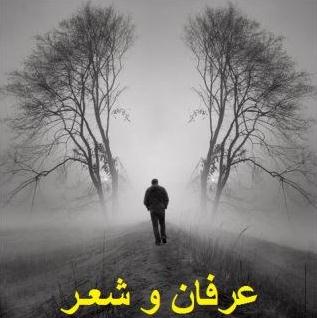 تأليف:  منوچهر راويد    عزيزانم، سلامٌ عليكم،           با توكّل به حضرت حق تعالي و احترام، بدينوسيله كتاب اوّل مجموعه اشعار خود را، با عنوان مكتب عرفان و شعر تقديم مي‌نمايم.  اميدوارم مورد توجّه قرار بگيريد.  با احترام، منوچهر راويد.بسم ا… الرحمان الرحيمسوره العَصْرْ.والعًصْر(1) اِنًَ الاِنسان لَفي خُسْر (2) اِلّاَ الَّذينَ امَنُوا و عَمِلوُ الصّالِحات و تَواَصُوا بالْحَقْ و تواَصوابالصَبر (3).   1 ــ  سوگند به اين زمان،  2-  كه آدمي در خسران است،  3-  مگر آن‌ها كه ايمان آوردند و كارهاي شايسته كردند و يكديگر را به حق سفارش كردند و يكديگر را به صبر سفارش كردند.يك رباعياي نسخه نامه الهي كه توئي <><>  وي آينه جمال شاهي كه توئيبيرون ز تو نيست هر چه در عالم هست  <><>  در خود بطلب هر آنچه خواهي كه توئياز كليات شمس تبريزي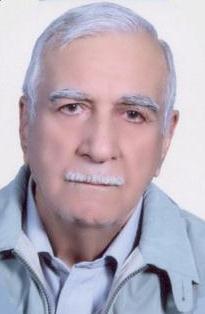 عکس منوچهر راوید در 80 سالگی،  عکس شماره 4366.  زندگی نامه منوچهر راوید در اینجا.تعريف عرفان      تقديم به علاقمندان عرفان و شعر و ادب به ويژه عزيزان نوجوان و جوانان ايراني كه مشتاق زندگي هستند و در گردش روزگار به هر طرف يا هر جا سرك مي‌كشند تا مگر روزي شاهد موفقيت را در آغوش بگيرند و عمر گران‌قدر را با سلامت و نشاط بگذرانند.  بنابراين با اتكال به حضرت حق تعالي كه جهان را و ما را آفريد و مبداء جهان هستي و ناظم مطلق كائنات عالم است خداشناسي يا عرفان را و راه سلوك را در حد توانم تعريف مي‌كنم. اميدوارم پروردگار يكتا مرا ياري فرمايد.      عرفان يعني خداشناسي و عارف با مفهوم و مدلول خداشناس كسي است كه عاشق است و براي رسيدن به معبود بايد راهي بس طولاني را طي كند، راهي كه باعشق به الله و پرهيز از گناه و به جاي آوردن طاعات و عبادات و انجام وظايف و تكاليف شرعي، مدني، اخلاقي با توجه به مسئوليت‌هاي الهي و رسالتي كه بعهده او واگذار گرديده امكان‌پذير خواهد بود.  براي اينكه گام در راه خداشناسي بگذاريم، ابتدا بايد خود را بشناسيم، آنگاه واجب‌الوجود را، نفس الامرا را، نفس مطمنه را، نفس ناطقه را، نفس اماره‌را، احساس را و ذات را كه به ترتيب عبارتند از:1-خودشناسي، يعني موجوديت خود را، خلقيات خود را، جسم و روح خود را، خويشتن خويش را و شخصيت خود را شناختن2-واجب‌الوجود را،  آنكه وجودش قائم به ذات اوست و نيازي به غير ندارد، خداي يگانه را، وجود با مفهوم جسم، جان و هستي و موجود با مفهوم به‌وجود آمده، آفريده شده، به ترتيب خلاف عدم و خلاف معدوم.3- نفس را، حقيقت وجودي انسان را، جسم و جان يا جسد و روح و خون را.4- نفس الامر را، حقيقت امر را.5- نفس مطمئنه‌ را، قدرت و توان روحاني را كه ويژه پيامبران و پيشوايان دين، زهاد و پرهيزگاران و مؤمنين و مؤمنات و نيكوكاران است.   توضيح: زهاد، جمع زاهد است و زاهد به معناي پارسا، به تعبير برخي علماء زاهد كسي است كه ترك دنيا كند و به عبادت مشغول شود، بايد گفت كسي كه عبادت مي‌كند، زنده است، و كسي كه زنده است، بايد زندگي كند، از اينرو چون براي يك عمر پيوسته يا زندگي است پس بايد بياموزد چگونه زندگي كند و چه سان كار و تلاش نمايد تا محتاج خلق نشود و در پيشگاه با عظمت حق تعالي شرمسار نگردد.  بنابراين اين زاهد يا پارسا كسي است كه از گناه پرهيز كند و ضمن بجاي آوردن طاعات و عبادات كار هم بكند تا روز و روزگار را بگذراند.6- نفس ناطقه را- نفس انسان را.7- نفس اماره را، نفس شيطاني كه انسان را به هوي و هوس و كارهاي ناپسند ترغيب مي‌كند.8- نفس لوامه را، نفس ملامت‌كننده كه انسان را از ارتكاب به كارهاي زشت ملامت مي‌كند  از پندار زشت، گفتار زشت و كردار زشت باز مي‌دارد.9- سليم النفس را، انسان پاك نهاد و نيكوسرشت و نيكو كار را.10- ضعيف‌النفس را، اانسان سست نهاد را.11- وجدان را – نفس و قواي باطني آن كه خوب و بد اعمال انسان به‌وسيله آن درك مي‌گردد.12- ضمير را – باطن انسان و راز نهفته در ضمير آگاه و ناخودآگاه انسان را.13- الهام را – هشدار ذهن يا القاء امري از جانب خداوند در انسان سليم‌النفس.15- ذهن را – نيروي مغزي و باطني كه موضوعات مختلف را ضبط مي‌كند و در مواقع و مواردي آن‌ها را تداعي يا به ياد مي‌آورد.عرفان      پيامبر گرامي اسلام (ص) فرموده است «هر كه خود را بشناسد، خداوند را خواهد شناخت»، «من عرفه نفسه فقد عرفه رب»  تفكر درباره اين روايت حكيمانه رسول اكرم (ص) شيفتگان طريقت را به دنياي تاريك و روشن ضمير خويش مي‌برد، سالك مي‌انديشد، كيست از كجا آمده است، به كجا خواهد رفت و رسالت او چيست.  آيا مي‌تواند گام در راه عرفان بگذارد و به حضرت حق تعالي نزديك شود، آيا قادر است به دنياي ناشناخته‌ها وارد گردد. او براي نيل به اين مقصود احتياج به مرشد دارد، مرشد كيست؟ و كجاست؟ نميداند، او عاشق است و خداوند منان هم كريم و رحيم است و هيچكس را از درگاه با عظمت خود نااميد نميكند.       سالك هر روز از سحرگاه تا شامگاه به كار روزانه مشغول است در هر حال او هميشه در خلوت تنهائي با خداوند سبحان تسبيح گويان براز و نياز ميپردازد و هر شب تا سحرگاهان به عبادت پرداختهو گاه آرام و بي‌صدا، اشك ‌ريزان دانه‌هاي ريز و درشت و درخشان ستارگان الماس‌گون را در پهنه آسمان مينگرد، اختراني كه چشمك‌زنان روي مخمل سياه شب گوئي سنگ دوزي شده‌اند. او شب‌ها در نور كمرنگ ماه و روزها در آسمان و زمين حضرت حق را جستجو مي‌كند، غافل از اينكه حضرت حق هميشه همگام و همراه اوست، او به خداوند بسيار نزديك است، چون انسان است و انسان اشرف مخلوقات است كه جهان هيچوقت از مردان و زنان خوب خدا خالي نشده است و خالي نخواهد شد از اينرو بايستي باوركنيم كه در صورت آگاهي به اسرار وجود جواز ورود به دنياي اسرارآميز ناشناخته‌ها را به‌دست آورده‌ايم.      مقصود از خودشناسي، شناختن تن و جان خويش و خويشتن خويشتن است، يعني شناختن جسم و روح خود يا حقيقت وجودي خود، نفس خود و شخصيت انساين خود مي‌باشد.  وقتي انسان آزاده سلامت كامل دارد، بايد خداوند متعال را شكر كندكه شكر خداوند را بجاي آوردن لازم است، ولي كافي نيست، خويشتن خويش را و رسالت خود را شناختن و در راه خير و ثواب و صواب گام برداشتن حجت است.  سالك براي اينكه خود را به واجب‌الوجود نزديك كند، ابتدا بايد با همه‌ي وجود نور را بشناسد و به سوي نور و روشنايي برود تا جان و دل خود را و افكار و انديشه‌هاي خود را با نور ايمان حق تعالي منور گرداند، اگر ما بپذيريم مقصود از خلقت ما تكامل روح ما  و تزكيه كامل نفس مطمئنه ما ميباشد پي به مسئوليت‌هاي الهي و انساني خويش مي‌بريم.  ما دو چشم بينا داريم، پس بايد راه را از  چاه تميز بدهيم و تا روشنايي هست بسوي تاريكي نرويم كه در ظلمت جز سياهي ديده نمي‌شود، در اينصورت نميتوانيم راه را از بيراهه تشخيص دهيم، چه بسا راه را گم كنيم و عاقبت در گمراهي تباه گرديم.  انسان آزاده هوشمند است و مجموعه‌ي عقل، خرد، فهم و شعور را دارد و زيبائي‌ها را از زشتي‌ها تميز مي‌دهد و با پرهيز از گناه و مبارزه يا نفس اماره روح خود را شستشو مي‌دهد و متعالي مي‌نمايد و زير تأثير نفس اماره روح خود را شستشو ميدهد و متعالي مينمايد و زير تأثير نفس مطمئنه در زمره پارسايان و پرهيزكاران قرار مي‌گيرد.      سالك در لحظات و دقايق و ساعات شبانه روز نيازمند هدايت، دستگيري و دعاي خير است انسان آزاده بايد با تمام وجود تسلط نفس لوامه و نفس مطمئنه را بپذيرد تا راه  به دنياي اسرارآميز ناشناخته‌ها بگشايد.  وقتي با خلوص نيت دست به دعا و نيايش پروردگار برميداريم و به خداوند بخشاينده و مهربان ميگوئيم، اهدنا الصراط المستقيم،  خدايا ما را به راه راست هدايت فرما راه كسانيكه ايشان را نعمت دادي به كسانيكه به آنان خشم گرفتي نه گمراهان را، در اينصورت با همه‌ي وجود دل به كلام اله مجيد كه تكيه‌گاه مطمئني است سپرده‌ايم.  اگر عمر نوح داشته باشيم و نوراني‌ترين چراغ را در دست بگيريم و در پي حضرت حق تعالي بگرديم جز مظاهر حضرت حق را نخواهيم ديد و چون انسان شگفت‌انگيزترين موجود حضرت حق تعالي است. پس بايد خدا را در خود جستجو كنيم. همانگونه كه در پيش نوشتم بايد نفس را بشناسيم به‌ويژه نفس اماره را كه انسان هوشمند بخوبي ميداند چه مي‌كند، كه منفورترين اعمال تجاوز به حقوق ديگران است.       سالك بايد در جهاد اكبر با نفس اماره خود را مقيد دانسته و بداند دو چشم بينا و دو گوش شنوا و يك زبان گويا و جسم سالم و روح آرام او براي انجام رسالتي است كه خداوند متعال به او عنايت فرموده است.  سالك بايد از هر اقدام ناپسند خودداري كند،  افزون خواه نباشد، دنيا را آرمان سري نداند و خود آرمان‌خواه نباشد، وظيفه‌شناسي را پيشه كند و به‌كار خلق‌اله برسد بندگان خدا را دوست داشته باشد، به حقوق آنان احترام بگذارد، از قدرت قادر متعال خداوند سبحان بترسد. اجازه ندهد جمعي از خدا بي‌خبر و متجاوز، حقوق فردي و جمعي امت را پاي‌مال كنند. كه اگر هميشه و در هر حال رهرو راه حقيقت باشيم و حق را در نظر بگيريم در هنگام عبادت و ذكر شبانه و نماز ميتوانيم منتظر شهود باشيم.اي تير غمت را دل عشاق نشانه <><> جمعي به تو مشغول و تو غايب ز ميانهگه معتكف ديرم و گه ساكن مسجد <><> يعني كه تو را ميطلبم خانه به خانهججمقصود توئي كعبه و بت‌خانه بهانه <><> هركس به زباني صفت حمد تو گويدبلبل به غزلخواني و قمري به ترانه <><>  تقصير خيالي به اميد كرم تو استججيعني كه گنه را به از اين نيست بهانه <><> ديوانه منم من كه روم خانه به خانهاين غزل را تخميس كرده‌اند و منسوب به شيخ بهائي است،  بند اول آن اين است.تا كي ز تمناي وصال تو يگانه <><> اشكم شود از هر مژه چون سيل روانهخواهد بر سر آمد شب هجران تو يا نه <><> اي تير غمت را دل عشاق نشانهجج      كه اگر هيچ نديديم با نشنيديم يا احساس نكرديم، بايد بدانيم به خلوص كامل نرسيده‌ايم. مطمئن باشيد، هر سخن نسنجيده، هر حركت نكوهيده هر لبخند تمسخرآميز، هر فكرغلط حتي براي يك لحظه و يك بار مردان مومن را و زنان مومنه را از لحظه شهود محروم مي‌كند. اي پارسايان خداوند شما را براي نجاح و نجات مردمان فرستاده است، اگر ميخواهيد به جايگاه رفيعي كه در آخرت براي شما تدارك ديده شده است برسيد به خاطر خدا و خلق خدا زندگي كنيد كه مردان و زنان مومن و مومنه چنين مي‌كنند.      عارف بايد با روح خويش مأنوس باشد، كه اگر گوش به نداي درون دهد و در راه اصلاح و ثواب قدم بردارد، روحش شادمان ميگردد و به آرامش خواهد رسيد به آرامشي كه خداوند به بندگان مومن و مومنه خود وعده داده است اگر باور كنيم كه عكس‌العمل كردار و رفتار و گفتار ما به خودمان باز ميگردد از خطا و گناه و لغزش دوري مي‌جوييم، هرچه از گناه دوري جوئيم به حقيقت نزديك‌تر مي‌شويم و هرچه به حقيقت نزديك‌تر شويم، بيشتر به آرامش مي‌رسيم و در اين آرامش است كه عارف به اسفار عرفاني و رباني ميرود و راه به سوي خدا مي‌گشايد.  ادامه بحث را با دو بيت شعر از علاءالدين سمناني ملاحظه فرماييد.هر بد كه ميكني تو مپندار كان بدي <><> گردون فرو گذارد و ايزد رها كندقرض است كرده‌هاي بدت پيش رزوگار <><> يك روز اگر ز عمر تو ماند ادا كندجج      سالك بايد خداوند جهان آفرين را با همه‌ي توان فيزيكي و ادراكي وجودش بپذيرد و خود را بنده خالق خود بداند، بنده‌اي كه بسيار متعبد است و در اين تبعد تا مرحله‌ي فناء پيش مي‌رود.  در اين مقام است كه چشمانش به ز خارف دنيا بسته مي‌شود و بسوي كائنات باز مي‌گردد او مبهوت عظمت جهان هستي مي‌شود. ولي هرچه كاوش مي‌كند جز مظاهر پروردگار توانا نمي‌بيند، ناگزير حيران و سرگردان خاموش مي‌ماند. او در دنياي سكوت ساعات فراغت را در خلوت و تنهائي به تفكر مي‌گذارند و در درياي متلاطم افكارش حواس خود را معطوف بارگاه با عظمت قادر متعال مي‌نمايد كه اگر زهد و تقوي پيشه كرده باشد وجودش در نور ايمان غرق مي‌شود، دراينصورت گاه روشن‌بيني ويژه‌اي او را به معراج مي‌برد.  گوئي روح از كالبد او خارج گرديده و پاي به دنيائي ناشناخته‌ها گذاشته است مسافر ما يك سفر كوتاه روحاني و رباني دارد.  كسي كه به اين مقام ميرسد، راه هموارِ صراط مستقيم را با آرامش خاطر طي كرده است. پس سالكان راه طريقت مي‌بايست در لحظات زودگذر زندگي از تمايلات نفس اماره پيروي نكنند، دراينصورت است كه به مرحله رشد كامل و ارشاد مي‌رسند. و مربي تهذيب انفاس سالكان مي‌گردند.  كه اگر گوشه‌گيري اختيار نكنند، نوري خواهند بود، فرا راه سالكان، خداجويان و خداباوران، آزاد مردان و آزاد زنان روحاني و رباني.       به گذشته دور برميگرديم.  پدربزرگم روحاني و معمم و از عرفاء بنام كرمانشاه حضرت حاج شيخ يحيي جابر انصاري بود كه رحمت خدا بر او باد و پدرم عارف و استاد حكمت الهي بود، او مي‌گفت در دنياي حكمت الهي و عرفان سه نفر هستيم كه هر كدام اجازه داريم يكنفر را تربيت كنيم، او مرا كه علاقه بسيار به عرفان داشتم، انتخاب كرده بود. ولي من جوان بودم و غافل، مي‌گفت: حكمت الهي را از درس اول به تو مي‌آموزم او مرا تشويق به تعلّم مي‌كرد.   سه سال نزد پدر آموختم، يك روز عصر در جلسه درس به من گفت، از تو مي‌خواهم بيشتر كار كنيم، چون فرصت زيادي ندارم. پرسيدم چرا؟! در پاسخ گفت بايد خرقه تهي كنم، گفتم مبارك است، طولي نكشيد، در شرايطي زندگي را بدرود گفت كه بپايان راه نرسيده بودم. روحش شاد، خدا او را بيامرزد. در نيمه راه هدايت تنها ماندم، جواني، كار و زندگي مرا از ادامه راه باز نداشت.   پدر به من آموخته بود تا هيچگاه از فكر و ذكر خدا غافل نشوم. به‌ويژه در سكوت سنگين نيمه‌هاي شب، در يكي از شب‌ها كه در اتاقي نشسته بودم و سر به جيب تفكر فرو برده بودم و به تعليمات پدر مي‌انديشيدم و با خداوند به راز و نياز مشغول بودم، يكباره فضاي اتاق عطرآگين شد، از آن شب به بعد گاه كه غرق در افكار و تذكار بودم، اتاق آكنده از عطر مي‌گرديد، عطري كه فقط مي‌توانم با عطر گل انگور مقايسه كنم.    كائنات يا جهان هستي       در پيش‌گفتار نوشتم:   ‌با اتكال به حضرت حق تعالي كه جهان را و ما را آفريد و مبداء پيدايش جهان هستي و ناظم مطلق كائنات عالم است.  خداشناسي يا عرفان را و راه سلوك را در حدّ توانم تعريف مي‌كنم. پس در ابتداء بايد كائنات را بشناسيم، كائنات عالم را كه دانشمندان با بهره‌گيري از علوم نجوم، رياضي و فيزيك و با استناد به كتب آسماني، منجمله قرآن» مجيد، اوراقي از كتاب حجيم جهان هستي را ورق زده‌اند.«الم تعلم ان الله له الملك السموات و الارض يعذب من يشاء و يغفر لمن يشاء و الله علي كل شي‌ء قدير.»آيا نداسته‌اي كه فرمانروائي آسمان‌ها و زمين از آن خداست، سوره مائده آيه84.سفري به خارج از منظومه شمسي با بشقاب پرنده.اقتباس از روزنامه اطلاعات، يكشنبه 14 مرداد 1375 يكهزار و سيصد وهفتاد و پنج.بد نيست سفري به خارج از منظومه شمسي داشته باشيم تا به بينيم دانشمندان از جهان بي‌نهايت كهكشان‌ها «جهان هستي» چه اطلاعاتي تا كنون بدست آورده‌اند.فرض كنيد از تهران سوار بشقاب پرنده‌اي مي‌شويم و از كره زمين دور مي‌گرديم.در فاصله 50 كيلومتري زمين.هنگامي كه به اين فاصله از سطح زمين مي‌رسيم، تهران، كرج وحومه آن‌را زير پاي خود مي‌بينيم.در فاصله 000/50 (پنجاه‌هزار) كيلومتري زمين.در اين فاصله از داخل سفينه كره زمين را با چند قارة آن تماشا مي‌كنيم كه كاملاً هويداست.در فاصله 50.000.000 (پنجاه ميليون) كيلومتري زمين.زماني‌كه به اين فاصله از زمين‌ ميرسيم، در كنار خود سياره گريزپا و زيباي زهره را مي‌بينيم.در فاصله 50.000.000.000 (ميليارد) كيلومتري زمين.در اين فاصله منظومه شمسي با 9 يا 10 سياره آن در افق ديد ما قرار خواهد گرفت، بهتر است بدانيد زمين ما در مقايسه با خورشيد مانند دانه ارزن در كنار هندوانه است.در فاصله 50.000.000.000.000 (پنجاه‌هزار ميليارد) كيلومتري زمين، معادل «پنج سال نوري»هنگامي كه سفينه ما به اين فاصله از زمين مي‌رسد، از آنجا منظومه شمسي با تمام اقتدارش چون نك يك سوزن بنظر مي‌رسد. و خورشيد به‌صورت نقطه‌اي نوراني ديده مي‌شود.نزديك‌ترين خورشيد به زمين بعد از خورشيد زمين خورشيدي به نام آلفاي قنطورس است كه چهل هزار ميليارد كيلومتر با ما فاصله دارد. اين خورشيد را نيز در اين فاصله مشاهده مي‌كنيم كه در حال نورافشاني است.البته دورترين خورشيد كه با چشم برهنه از زمين مي‌توان ديد، خورشيد كهكشان امرأه المسلسله ميباشد كه دو ميليون سال نوري با ما فاصله دارد، يعني نوري كه اكنون از آن به ما مي‌رسد، دو ميليون سال قبل از آن ستاره حركت كرده است.در فاصله 5000 (پنج هزار) سال نوري از زمين.در اين فاصله كه معادل 5000 (پنج هزار) سال حركت با سرعت نور مي‌باشد.اقيانوسي بي‌انتها از ستارگان و منظومه‌ها قرار دارند، يعني هزاران منظومه شمسي و هزاران خورشيد ديده مي‌شود. در اين فاصله ستارگان بسيار بزرگ و تاباني را نظاره مي‌نمائيم كه ميليون‌ها برابر خورشيد ما و منظومه شمسي ما هستند.در فاصله 5.000.000 (پنج ميليون) سال نوري از زمين.هنگامي كه فضاپيما به اين فاصله از زمين مي‌رسد، شاهد مجموعه عظيمي از ستارگان و منظومه‌ها خواهيم بود كه منظومه شمسي ما جزئي ناچيز از آن مي‌باشد. اين توده عظيم كه متجاوز از صدميليارد خورشيد در آن ديده مي‌شود و خورشيد ما يكي از آن‌ها است كهكشان راه شيري نام دارد.محاسبات نجومي نشان مي‌دهد، كهكشان راه شيري داراي حركتي دوراني است با سرعت 300 (سيصد) كيلومتر بر ثانيه معادل 1.130.000 (يك ميليون و يكصد و سي هزار) كيلومتر بر ساعت حول مركز خودش و هر دور آن 200 ميليون سال نوري طول مي‌كشد و علاوه‌بر اين با سرعتي نامعلوم در جهتي در عالم بي‌انتها در حال حركت است.قسمت اعظم اين صدميليارد خورشيد در حوالي مركز كهكشان جمع هستند.در فاصله 5.000.000.000 (پنج ميليارد) سال نوري از زمين.هنگامي كه سفينه ما به فاصله پنج ميليارد سال نوري از زمين مي‌رسد يك مجموعه بسيار بسيار عظيم حدود يك ميليارد كهكشان را مي‌بينيم كه دانشمندان علوم نجوم كهكشان بزرگ نام نهاده‌اند. اما، آنسوي كهكشان بزرگ چيست؟ نامعلوم است و هنوز اطلاعاتي در مورد آن نداريم.پهناي جهان از نظر انيشتين و فيزيك امروز.انيشتين نابغه فيزيك معتقد بود كه پهناي جهان از حدود سه ميليارد سال نوري تجاوز نميكند. درصورتي‌كه راديو تلسكوپ‌هاي فيزيك امروز ثابت مي‌كنند بعضي از كو آزارها در فاصله 12 ميليارد سال نوري از زمين هستند. وجود كوآزارها در مرزهاي جهان.در فاصله 12 ميليارد سال نوري از زمين كه مرز جهان ناميده مي‌شود (قويترين راديو تلسكوپ‌هاي فيزيك امروز قادرنيستند از اين فاصله بيشتر رصد كنند) شبه ستارگان بسيار بسيار نوراني بنام كوآزارها وجود دارند كه «مبداء امواج هستند» كه خورشيد ما در مقابل نور آن‌ها ستار‌ه‌ خاموشي به‌شمار مي‌آيد. براي درك سرعت نور كافي است بدانيم كه در يك چشم برهم زدن «يك ثانيه» نور هشت بار كره زمين را دور مي‌زند و از كنار ما رد مي‌شود.حال اگر درباره مغز انسان تحقيق و مطالعه كافي شود آگاه خواهيم شد كه در اين حجم بسيار كوچك و پيچيده چه دنيائي از شگفتيها نهان است كه اكتشاف دانشمندان علوم معارف اسلامي كه خداوند قادر متعال را شناخته و كاشف اسرار ماوراء طبيعت شده‌اند، كاشف اسراري كه علم با همه پيشرفت‌ها از درك آن عاجز بوده و خواهد بود.اما، دانشمندان غيراسلامي علوم فيزيك، رياضي و نجوم در قرن معاصر كه در آستانه شناسائي ظاهري جزئي از آنچه خداوند بزرگ آفريده است ميباشند، آيا توانسته‌اند افزون به آنچه در ديد دانش آنان قرار دارد، كُنْهِ جهان هستي را شناسائي كنند؟‌هرگز، زيرا آنان كه با راديو تلسكوپ‌هاي فوق مدرن از طول و عرض قسمتي از فضاي لايتناهي فيلم و عكس و اسلايد گرفته‌اند.چگونه مي‌توانند اطلاعاتي از مجموعه عظيم كهكشان‌ها و كوآزارها كه بقول خودشان حدود يكصد ميليارد خورشيد در آن است به ما بدهند.با علم به اين‌كه فضا بي‌انتهاست، منظور دانشمندان علوم فيزيك، رياضي  و نجوم در قرن حاضر چيست؟ به دنبال چه مي‌گردند، درحالي‌كه بشر نيازمند بررسي مشكلات و معضلات سياسي و اجتماعي، فرهنگي، اقتصادي و اخلاقي به‌ويژه مذهبي است.كار عظيم دانشمندان را ارج مي‌نهيم ولي شايسته‌تر اينكه، گروهي از اين دانشمندان و انديشمندان در جهت اصلاح ساختارهاي سياسي، فرهنگي‌، اقتصادي، اجتماعي واخلاقي و چالش‌هاي مختلف پيش روي جوامع خود باشند، زيرا تا ساختارهاي مذكور در جوامع تبيين و تعريف و اصلاح نشوند، همه و همه گرفتار خواهند بود و فرصت آگاهي براي كسي باقي نخواهد ماند. به‌ويژه در نظام اسلامي ايران كه اصلاحات حتماً و حتماً مي‌بايد در راستاي برقراري اصول احكام شريعت تداوم داشته باشد. كه انحراف از اصول مذكور انحراف از احكام شريعت و قانون اساسي تلقي خواهد شد.بنابراين، مي‌توان پذيرفت از گذشته دور كه دولت‌مردان در امور حاكميت مسئوليت الهي داشته‌اند نميدانسته‌اند. ولي امروز مي‌دانند پس ميبايد با آگاهي كامل اصول احكام مقدس اسلام را و قانون اساسي نظام اسلامي ايران را بر پايه معتقدات پيامبر گرامي اسلام (ص) و مولاي متقيّان حضرت علي ابن ابيطالب و ائمه اطهار سلام ا... عليهم اجمعين با شرايط مبسوط هر فعل كه انجام گرفته برابر احكام شرع مقدس اسلام و واقعيت‌هاي زمان همانند امير مومنان حضرت علي(ع) ساري و جاري و نكته به نكته اجزائي فرمايند.اين بحث، بحث چگونگي انجام وظيفه در حاكميت ا... را و تأثير آن را در جهان اسلام و در نظام اسلامي كه منطبق با آيات كريمه كلام ا... مجيد و اصول غيرقابل تغيير و تفسير عرفان خواهد بود براي هميشه تاريخ در نظام اسلامي ايران پايدار مي‌باشد..كُنه: اصل و گوهر و حقيقت و پايان ونهايت هر چيزي.    فرهنگ عميدایمیل:  a@ravid.irمطالبي درباره عروض      خواننده محترم، سلام، باتوكل به حضرت حق تعالي و احترام، مجموعه‌اي از اشعار سروده خود را با پيش‌گفتار كوتاهي از دانش اوزان شعر يا عروض تقديم عزيزانم مي‌كنم، اميدوارم علاقمندان با فراگيري اين دانش ذوق و هنر خود را به نمايش بگذارند.  براي تعيين وزن يك شعر، چهار قاعده زير را مي‌بايست با دقت به‌كار برد.1-درست خواندن 	2-درست نوشتن	3- جدا كردن هجا يا بخش	4-جدا كردن اركان.خواندن و نوشتن عين تلفظ به‌منظور علامتگذاري و تنظيم وزن شعر. بنابراين در تعيين وزن شعر ميبايد نوشتن را تا ممكن است به‌صورت ملفوظ نزديك كرد، كه اين خط را خط عروضي مي‌گويند.  عروض علمي است كه قواعد تعيين اوزان شعر (تقطيع) و طبقه‌بندي اوزان را از جنبه نظري و عملي تعريف مي‌كند.   حرف بر دو گونه است: مصوّت و صامت.مصوّت: زبان فارسي سه مصوّت بلند و سه مصوّت كوتاه دارد.مصوّت‌هاي كوتاه يا حركات عبارتند از  َ    ِ   ُ  مثلاً در كلمات سَر، دِل و پُل كه هر يك از حركات يك مصوّت كوتاه هستندمثل د ِ ل كه بعد از حرف تلفظ مي‌شود.مصوّت‌هاي بلند عبارتند از و، ا، ي مثل واژه‌هاي كو، پا، سي، هر مصوّت بلند دو برابر مصوّت كوتاه كشيده مي‌شود، لذا در وزن شعر، دو حرف به حساب مي‌آيد. اگر صورت ملفوظ اشعار را آنگونه كه تلفظ مي‌شوند نه آنگونه كه ميبايد بنويسيم و مصوّت‌هاي بلند را كه دوّمين حرف كلمه هستند در علامتگذاري رعايت كنيم، در جدا كردن مصوّت‌ها و حروف هر هجا يا بخش موفّق خواهيم شد. كه اين يادگيري اساس تنظيم اوزان يك شعر خوب مي‌باشد.هجا يا بخش، هجا يا بخش يك واحد گفتار است كه با هر ضربه هواي ريه به بيرون رانده مي‌شود.در زبان فارسي هر هجا داراي يك مصوّت دومين حرف بخش مي‌باشد، لذا در هر گفتار به تعداد مصوّت‌ها هجا وجود دارد، مثلاً‌ كلمه «پر» يك هجايي و كلمه «پروا» دو هجايي و كلمه «پروانه» سه هجائي و كلمه «آزادگي» چهار هجائي است.در وزن شعر فارسي، بخش‌ها از نظر امتداد يا تعداد حروف 3 گونه‌اند، كوتاه، بلند و كشيده. هجاي كوتاه، داراي دو حرف است يا علامت «U» مانند نَه كه نَ، تُو كه تُ و بِه كه بِ با يك مصوت كوتاه به‌صورت نَ، تُ، بِ تلفظ و نوشته و علامتگذاري مي‌شوند. «U»2-هجاي بلند كه داراي دو حرف و يك مصوّت كوتاه است با علامت «-» مانند كلمات نَرْ، پا و بَدْ.3-هجاي كشيده كه داراي چهار يا پنج حرف است با علامت «-U» مانند كلمات گَرْمْ،  كارْ، پارك، چنانكه مي‌بينيم از نظر امتداد، هر هجاي كشيده معادل است با يك هجاي بلند «-» و يك هجاي كوتاه «U» يعني سه حرف اول برابر است با يك هجاي بلند و يك يا دو حرف بعد معادل يك هجاي كوتاه است.گفتيم: هجا يا بخش يك واحد گفتار است كه بايد با هر ضربه ريه بر زبان جاري شود.در زبان فارسي هر هجا داراي يك مصوّت است كه دومين حرف هجا يا بخش ميباشد، لذا در گفتار به تعداد مصوّت‌ها هجا وجود دارد، مثلاً، كلمه «پَر» يك هجائي، كلمه «پروا» دو هجائي و كلمه «پروانه» سه هجائي و كلمه «آمادگي» چهار هجائي مي‌باشد.  و اضافه كرديم، در وزن شعر فارسي بخش ها از نظر امتداد يا تعداد حروف سه گونه‌اند، كوتاه، بلند و كشيده U، -  و U-حال ملاحظه بفرمائيد، براي سرودن شعر، ابتدا بايد يك مصراع از شعر را كه آهنگي دلنشين و مفهومي مناسب داشته باشد سرود، نوشت و به اركان تقسيم كرد.من كجا جويم كسي را تا كه گويم راز عشقم  <><>  در كجا پيدا كنم شوريده‌‌اي دمساز عشقماين نمودار طرز تقسيم به  اركان چهارچهار است.  يا مقدمه كوتاهي كه در پيش گفتيم براي پيدا كردن وزن يك شعر مي‌بايدبه نكات زير توجه فرماييد:درست خواندن شعر و درشت نوشتن آن با خط عروضي.  جدا كردن هر يك از هجاها با خط عمودي.  حذف «ن» بعد از مصوّت بلند در يك هجا.  علامت‌گذاري هر يك از هجاها در زير آن‌ها.  تقسيم هجاهاي هر مصراع به اجزاء 4 تا4، يا 3 تا 3 تا، يا 4 تا و 3تا به‌طوري‌كه در صورت امكان وزن به‌صورت تكراري درآيد يا متناوب.  نوشتن اركان عروضي معادل اجزا در زير آن‌ها.8- اختيارات شاعرياختيارات شاعري- برابر قواعد يا دستور زمان فارسي يا قواعد عروض است.همانگونه كه در قواعد عروض،  شعر با خط عروضي نوشته ميشود و با تلفّظ هر هجا يا بخش علامتگذاري مي‌گردد، پس خارج از قواعد دستور زبان فارسي و عروض شاعر نمي‌تواند اختياراتي داشته باشد.در صفحات قبل حروف صامت زبان فارسي را نوشتيم و هجا يا بخش را هم تعريف كرديم و گفتيم هجا بر سه گونه است كوتاه، بلند و كشيده و اضافه كرديم، هجاي كوتاه داراي يك حرف و يك صدا است، هجاي بلند داراي دو حرف و يك صدا است و هجاي كشيده داراي چهار يا پنج حرف و صدا است، كه برابر يك هجاي كوتاه و يك هجاي بلند است.و گفتيم هر مصوّت بلند دو حرف منظور مي‌گردد، مثلاً كلمه «سي» چون «ي» دومين حرف هجاء مي‌باشد با حرف (س) سه حرف بحساب مي‌آيد، زيرا ميدانيم مصوّتهاي بلند كه عبارتند از «و» و «ا» و «ي» در صورتيكه دومين حرف هجا باشند دو حرف منظور خواهند شد.در وزن شعر درصورتيكه حرف «ن» بعد از مصوت بلند قرار بگيرد حذف مي‌شود ولي اگر همچون كلمه غم‌انگيز به هجاي بعد منتقل گردد يا حذف همزه به اين صورت منظور خواهد شد، غَ مَنگيز.شعر هرچه فصيح، بليغ و روان و با كلمات زيبا و خوش‌تركيب نوشته شود و آهنگ موزون داشته باشد و موضوع مورد نظر را بوضوح و روشني بيان كند جالب‌تر است بنابراين براي آنكه شعر چنين باشد شاعر بايد با مطالعه كتب نوشته شده عروض را بيشتر مطالعه و بخوبي اوزان شعر و چگونگي بكارگيري اين اوزان را فراگرفته و براي سرودن اشعار از ذهنيت خود بهره بگيرد تا منعكس كننده اعتقادات اكثريت قريب به اتفاق جامعه در مسايل مختلف باشد، بگونه‌اي كه موجبات رضايت خاطر خوانندگان يا شنوندگان را فراهم آورد، در اينصورت مجموعه اشعار او سرگرم‌كننده و خاطره‌انگيز خواهد بود.تقطيع شعر  با اختيارات شاعري.تقطيع يعني تجزيه شعر به هجاها يا اركان كه مي‌گويند تقطيع هجائي و تقطيع اركاني.  حال تقطيع شعر با اختيارات شاعري، براي تقطيع وزن يك شعر تقطيع يك مصراع آن كافي است، اما چون در اشعار فارسي معمولاً از اختيارات شاعري استفاده مي‌شود بامقايسه دو مصراع يعني از روي اختلافهجاها اختيارات شاعري را بهتر درميابيم. لذا در تقطيع هجاهاي مصراع دوم آن‌ها را زير هجاهاي مصراع اول مينويسيم، مثل سطر اول صفحه پنجم اختيارات شاعري به دو گونه است: زباني و وزني.اختيارات زباني: در هر زباني بعضي كلمات (به تنهائي يا در جمله) داراي دو يا احياناً چند تلفظ هستند و گوينده اختيار دارد. هر كدام را كه مي‌خواهد به كار ببرد.اختيارات زباني نيز بر دو گونه است:امكان حذف همزه – در فارسي اگر قبل از همزه آغاز هجا حرف صامتي باشد، همزه با مي‌توان حذف كرد مثلاً‌ كلمه يك هجائي «آب» كه با همزه شروع شده اگر قبل از آن صامتي مانند «ر» بياوريم، همزه را مي‌توان حذف كرد، براي مثال (در آب) را بگوئيم «دراب» يا (از اين) را بگوئيم «ازين» يا (در آن) را بگوئيم «د را ن» شعر زير:شاعر به ضرورت وزن (در آن) را «دران» تلفظ كرده تا هجاهاي دو مصراع يكسان و وزن درست باشد، زيرا اگر در آن‌تلفظ مي‌كرد هجا اول مصراع دوم ميبايد بلند مي‌‌بود. حا ل آنكه هجاي اول در مصراع دوم كوتاه است.2-تغيير كميت مصوت‌ها كه ميماند براي بعداختيارات وزني: اختيارات زباني فقط تسهيلاتي در تلفظ براي شاعر فراهم مي‌سازد تا به ضرورت وزن از آن استفاده كند. بي‌آنكه موجب تغييري در وزن بشود. اما اختيارات وزني امكان تغييراتي كوچك در وزن را به شاعر مي‌دهد. تغييراتي كه گوش فارسي‌زبانان همانگونه كه در قواعد عروض، شعر با خط عروضي نوشته مي‌شود و با تلفظ هر هجا يك بخش علامتگذاري مي‌گردد، پس خارج از قواعد دستور زبان فارسي و عروض شاعر نمي‌تواند اختياراتي داشته باشد.در صفحات قبل حروف صامت زبان فارسي را نوشتيم و هجاء يا بخش را هم تعريف كرديم و گفتيم هجا بر سه گونه است كوتاه، بلند و كشيده و اضافه كرديم، هجاهاي كوتاه داراي يك حرف و يك صدا است، هجاي بلند داراي دو حرف و يك صدا است و هجاي كشيده داراي چهار يا پنج حرف و صدا است، كه برابر يك هجاء كوتاه و يك هجاء‌ بلند است.و گفتيم هر مصوت بلند دو حرف منظور مي‌گردد، مثلا‌ً كلمه «سي» چون «ي» دومين حرف هجاء مي‌باشد با حرف (س) سه حرف به حساب مي‌آيد، زيرا مي‌دانيم مصوت‌هاي بلند كه عبارتند از «و» «ا» و «ي» در صورتي‌كه دومين حرف هجا باشد دو حرف منظور خواهند شد.گفتم در وزن شعر هر مصوّت بلند دو حرف به حساب مي‌آيد، مثلاً كلمه «سي» سه حرفي است.  در وزن شعر «ن» بعد از مصوّت بلند  ساكن به حساب نمي‌آيد. مثلاً در كلمات «جان» «برين» «خون» حرف «ن» حذف مي‌شود و كلمات به‌صورت «جا» «بري» «خو» خوانده مي‌شود.  زيرا «ن» در هر سه كلمه پس از مصوّت بلند يعني بعد از «و، ا، ي» قرار گرفته است، ولي «ن» اگر قبل از حرف صامت قرار گرفته باشد، با توجّه به‌صورت ملفوظ حذف نمي‌شود و گاهي مي‌توان از اختيارات شاعري بهره گرفت مثلاً جمله «دوان آمد» را با حذف ن «دوانامد» و جملة «شورانگيز را شورانگيز» نوشت.عروض قواعد تعيين اوزان شعر  است و مي‌دانيم واحد وزن در شعر فارسي مصراع است، لذا وزن هر مصراع بايد نمودار اوزان مصاريع ديگر باشد، وقتي شاعر مصراع اول را سرود، ناگزير بقيه مصاريع را بايد در همان وزن بسرايد.  براي تعيين وزن شعر چهارقاعده زير را با دقت بايد مورد توجّه و فراگيري قرار داد.  درست خواندن و درست نوشتن شعر «خط عروضي».  براي پيدا كردن وزن يك شعر ابتدا بايد آنرا فصيح و روان خواند. براي مثال:طاعت آن نيست كه بر خاك نهي پيشاني <><> صدق پيش آر كه اخلاص به پيشاني نيست   «سعدي»در وزن شعر درصورتي‌كه حرف «ن» بعد از مصوت بلند قرار بگيرد حذف مي‌شود ولي اگر همچون كلمه غم‌انگيز به هجاي بعد مستقر گردد با حذف همزه به  اين صورت منظور خواهد شد. غ مَنگيز.شعر هرچه صحيح، بليغ و روان و با كلمات زيبا و خوش تركيب نوشته شود وآهنگ موزون داشته باشد و موضوع موردنظر را بوضوح و روشني بيان كند جالب‌تر است بنابراين براي اينكه شعر چنين باشد، شاعر بايد با مطالعه كتب نوشته شده عروض را بيشتر مطالعه و بخوبي اوزان شعر و چگونگي بكارگيري اين اوزان را فراگرفته و براي سرودن اشعار از ذهنيت خود بهره بگيرد تا منعكس‌كننده اعتقادات اكثريت قريب باتفاق جامعه در مسايل مختلف باشد، بگونه‌اي كه موجبات رضايت خاطر خوانندگان يا شنوندگان را فراهم آورد، در اينصورت مجموعه اشعار او سرگرم‌ كننده و خاطره ‌انگيز خواهد بود.گفتيم: هجا يا بخش يك واحد گفتار است كه بايد با هر ضربه ريه بر زبان جاري شود.در زبان فارسي هر هجا داراي يك مصوت است كه دومين حرف هجا يا بخش مي‌باشد، لذا در هر گفتار به تعداد مصوت‌ها هجا جود دارد، مثلاً‌، كلمه «پَر» يك هجائي، كلمه «پَروا» دو هجائي و كلمه «پَروانِه» سه هجائي و كلمه «آمادِگي» چهار هجائي مي‌باشد.و اضافه كرديم، در وزن شعر فارسي بخش‌ها از نظر امتداد يا تعداد حروف سه‌گونه‌اند، كوتاه، بلند و كشيده برابر پر – وا – نُه Uحال ملاحظه بفرمائيد، براي سرودن شعر، ابتدا بايد يك مصراع از شعر را كه آهنگي دلنشين و مفهومي مناسب داشته باشد سرود، نوشت و به اركان تقسيم كرد.  با اين ترتيب، وقتي شعر را درست بخوانيم، بايد طاعت آن را «طاعتان» به حذف ن و پيش آر را‌ «پيشار» همانگونه كه تلفظ مي‌كنيم، بخوانيم، بنويسيم و علامت‌گذاري نمائيم در نوشتن شعر به خط عروضي رعايت چند نكته لازم است.  چنانچه قبل از همزه آغاز هجا حرف صامتي باشد، همزه تلفظ نمي‌شود، مثل: طاعت آن نيست. كه با حذف همزه «طاعتان» و چون «ن» حذف مي‌گردد «طاعتا» و علامت‌گذاري آن چنين است.اي مونس شب‌هاي غم‌انگيز خيالم <><> تا چند بمانم كه تو بل تا سحر آئي    در شعر مذكور كلمه «غم‌انگيز»‌ با تلفظ و به‌صورت «غَ مَنْ گيز» و علامت: «U - - U». و كلمه «سحر آئي» باتلفظ و به‌صورت «سَ حَ رائي» و علامت: « - - U U» خوانده و نوشته و علامتگذاري مي‌شود.2- درخط عروضي كلماتي مانند «تو» «دو» و «دو» و او ربط يا عطف به‌صورتي‌كه تلفظ مي‌نمائيم، مي‌بايست نوشته گردد، مثل «تو = ت» «دو = د» و واو رابط يا عطف به‌ويژه در شعر به‌صورت ضَمّه تلفظ مي‌شود، مثل «مَنُ و او» كه تلفظ آن چنين است «مَنُ او».3-در خط عروضي، حروفي كه در خط فارسي هست ولي به تلفظ درنمي‌آيد، بايد حذف شوند مانند كلمات خويش، خواهر، نامه و چه كه به‌صورت «خيش، خاهر، نامِ و چِ» كه علامت اين كلمات به ترتيب  عبارتند: «خيش با علامت U-» «خاهر با علامت - - » «نامه با علامت U-»‌ «و، چ با علامت U» خوانده، نوشته و علامتگذاري مي‌گردند.4-در خط عروضي حرف مشدّد بايد به‌صورت تكرار حرف تشديد نوشته شود مانند كلمه خُرَّم كه نوشته مي‌شود «خُرْ، رَمْ» و علامتش اين است « - - »در تقطيع هجائي، مقصود، مشخص كردن هجاهاي شعر اعم از كوتاه، بلند و كشيده است.تمرين:  اگر ديدي كه من با خون دل تنها سفر كردم <><> تو ميداني جواني را چه بي‌حاصل هدر كردم   لطفاً روي اشعار اين مجموعه تمرين تقطيع هجائي بفرمائيد.  هجاي سه حرفي «بلند» يا علامت «- ».  هجاي چهارحرفي يا پنج حرفي «كشيده» يا علامت « U-» كه علامت «- » براي سه حرف اول و علامت «U» براي يك يا دو حرف بعد.   حال كه علامت تقطيع را شناختيد بايد براي اين علامات اسمي گذاشت، درعروض عربي و فارسي هم‌وزن هجاهاي علامت‌گذاري شده، اسمي از تركيب «فَ، عَ، لَ» انتخاب نموده‌اند واين علامات را اَركان عروض ناميده‌‌اند،  عروض فارسي،  18 ركن بشرح زير دارد:ابتدا اركاني كه در آغاز، ميان و پايان هر مصراع مي‌آيند.فاعلاتن = - -U -فاعلن = -U-مفاعلين = - - - Uفعولن = - - Uمستفعلن =  - U- -فعلاتن =  - - U Uفعلن =-UUمفاعلن = -U-Uمفعلون = - - -مفتعلن= -UU-فع لن = - -ب،  اين اركان در آخر مصراع قرار نمي‌گيرد.فاعلات = U-U-فعلات = U-UUمفاعيل =U- -Uمستفعل = UU-مفعول = U-مفاعل = UU-Uج، اركان پاياني كه فقط در آخر مصراع مي‌آيد.فَعَل = -Uفَعُ = - بنام خداوند جان و خرد نديدم عاقبت جز سجده كردن عشق ورزيدن <><>  خدا را با شَعَف در شور و شيدائي پرستيدنبي محراب بوسيدن، به خالق روي آوردن <><>  به خلوت رَبَنا گفتن به جلَوت خوش درخشيدنبه دل‌ها راه بردن كعبه را با چشم دل ديدن <><> چو سالك راه رفتن،  هم چنين در راه پوئيدنشتابان عزم كردن، جزم را، جازم پسنديدن <><> خد ارا ياد كردن شادمان ياري رسانيدنسخن را نغز گفتن، باز در تكرار سنجيدن <><> وفاداري نمودن از عقوبت نيز ترسيدنرِداء از تن درآوردن لباسي تازه پوشيدن <><> به عرفان روي آوردن، فضا را درنورديدندمي در بوستان ماندن، گلي از باغ دل چيدن <><> مشامي تازه كردن عطر ياران نيز بوئيدنبه زيبائي نظر كردن ز زشتي روي گرداندن <><> به هر گلزار چون گل بوته‌اي خُوش رنگ روئيدنخدا را شكر اي مجنون كه طبعت نيست رنجيدن <><> نديدم عاقبت جز سجده كردن عشق ورزيدن- - - u - - -u - - -u- - - uمنتظرانآقا بيا كه منتظرانت نشسته اند <><> در پيشگاه حضرت حق عهد بسته اندبا جان خويش خدمت مولاي خود كنند <><> زيرا كه از مظالم ديروز خسته اندفردا، اگر امام نمايد تمام روي <><> پندارنيست، امت بيدار رسته اندعشاق و دوستان به در آيند در حضور <><> روزي كه بي گمان همه خوشدل خجسته اندياران به پا شدند مهياي كارزار <><> با عزم جزم از همه خويشان گسسته اندآماده اند تا سروجان را فداء كنند <><> شاهد شوند شيشه ظلمت شكسته اندمجنون تو نيز عزت خود را قرين بدان <><> چون راه عشق را به تو هرگز نه بسته اند-u-u--uu-u-u--نيايشيا رب چه كنم از غم عشقت به كه گويم <><> بايد به كجا پاي نهم تا كه تو جويمهنگام نمازم تو گهي عطر فشاني <><> آنجاست كه من عطر دلاوير تو بويمهرجا كه دمي هم به نيايش بنشينم <><> بينم كه در آن مرتبه هم جاي تو پويمايدوست بگو با من مسكين ز قيامت <><> تا بلكه در آن حشر شود رو به تو سويمفرياد كنم از سر تقصير و تضرّع <><> تا باز نمائي همه درها تو به رويمپس مرحمتي با دل زارم تو بفرما <><> چون عبد و عبيدم ز تو من دست نشويممجنون تو بگو با دل خود هرچه كه خواهي <><> در نور خدا گم نكنم منزل و كويم--uu--uu--uu--طاعات واجبالهي هر چه فرمودي همان كردم رعايت <><> ندارم از كسي جز خويشتن هرگز شكايتاگر بد كرده‌ام، شرمنده‌ام، معذور فرما <><> توكل از تو دارم در نهايت كن عنايتز هنگامي كه فهميدم تو را طاعت نمودم <><> به نامت كرده‌ام طاعات واجب از بدايتاگر گفتم سخن از عشق و شيدائي و مستي <><> يقين دارم تو فرمائي از اين ذاكر حمايتندارم تاب دوري تا به كي نالم ز هجرت <><> خدايا كي شود توفيق ديدارت نهايتنميدانم چرا با اين چنين الطاف يا رب <><> نكردم آن چه بايد مينمودم يا درايتبگو مجنون دمي با عاشقان از عشق و عرفان <><> دلي دارم كه از شوريدگي دارد حكايت--u---u---u---uخودباوريخدايا جز تو من ياور ندارم ياوري كن <><> ز پا افتاده‌ام، دستم به دامن سروري كناگر ديدي كه عاشق گشته‌ام، شوريده بودم <><> به بين چون بوده‌ام، امروزه بر من داوري كنسحرگاهان كه مينالم مرا درياب ربّي <><> دلم را داده آنرا تا قيامت رهبري كنچون من دلبسته‌ام، پيوسته‌ام با عشق يا رب <><> مرا چون بنده‌اي معقول از مشرك بري كنخدايا رحمتي فرموده‌اي، راهي نشان ده <><> هدايت كن مرا با عطر گل نيلوفري كناگر روحم به جا آورد فرمانت كماكان <><> مرا دلشاد كن، مقهور از خود محوري كنبه اين دلدادگي، در عشق ميبالم خدايا <><> تو مجنون رادگر وادار بر خود باوري كن--u---u---u---uراز جهانمن اگر نكته‌اي از راز جهان آگاهم <><> روزگاري است كمر بسته اين درگاهمبارها توشه گرفتم ز گذر گاهي چند <><> باز با راز و نيازم همه شب در راهممن اگر وسعت هستي به يقين مي‌بينم <><> خود در اين لايتناهي نه گدا، ني شاهمزين جهت هيچ ندارم غم فردا هرگز <><> چون كه با لحظه دمادم به جلو همراهمترك مافات كه كردم، به خدا دل بستم <><> بينماكم كه كنم هر چه كه خود مي‌خواهمسالهائي سپري كردم و ديدم آخر <><> من كه خود يافته‌ام نيست مرا جز آهمراه مجنون ز گذر هيچ نگيرد پايان <><> اي برادر تو مرا بين كه چه صاحب جاهم----uu--uu--u-عمر هدر خواهم كردشادمانم كه دگر بار سَفَر خواهم كرد <><> بي‌گُمان خِرقه امروز به در خواهم كردسعي كردم كه كنم خانه تكاني يك بار <><> با توكّل من از اين ورطه گذر خواهم كردناسپاسي نشود، غفلت خود مي‌دانم <><> گر تأمل نكنم عمر هَدَرْ خواهم كردسالكي گفت مرا مقصد و مقصودي هست <><> هر شبم را به‌همين قصد سحر خواهم كردگاه‌گاهي كه كمي خسته شوم ميمانم <><> هر كجا سُسْت شَوَم ياد پدر خواهم كردپِدَرَم مَرحمتَم كرد كه حِكمت آموخت <><> دَرسِ استاد پدر، نور بَصَر خواهم كرداو به من گفت خدا را همه جا ناظر بين <><> با نگاهي كه پدر داشت نَظَر خواهم كردراه مجنون به سلامت بِرَوَد تا پايان <><> با شَعَف شكرگزاري ز بَطَرْ خواهم كرد- - - -uu- -uu- -u-   بَطَرْ = شادي مفرط هنگام فراواني نعمتعشق و بي‌قراريدر حال مي‌گساري فرزانه‌ام خدايا <><> جانا بريز پر كن پيمانه‌ام خدايابا لطف و مهرباني آتش زدي به جانم <><> جان سوخت از فراقت حنّانه‌ام خدايااز عشق و بيقراري با ديگران نگويم <><> در اين سراي فاني، بيگانه‌ام خداياتا راه عشق پويم، هم صحبتي نجويم <><> كس راغبم نباشد، افسانه‌ام خدايامن در نظام هستي فارغ ز خودپرستي <><> شيداي شور و عشقم، پروانه‌ام خدايااز جام عشق نوشتم مستم ولي خموشم <><> در انتظار جانان ديوانه‌ام خدايابا صبر و بردباري مجنون نياز دارد <><> در جاي عشق و مستي دردانه‌ام خدايا--u-u----u--u--نِكهت گل‌هابا تو چه‌ها مي‌كنم گر كه به بينم وفا <><> جان كُنَمت پيش‌كش سر بدهم رونمااز تو تمنّي كنم، تا تو كني التفات <><> پيش چو آئي دمي دل بدهم با صفامن غم و اندوه را پاك كنم از دلم <><> گر كه بخندي چو گل لطف نمائي روااي گل گلزار دل با دل شيدا مَكُن <><> عاشق گلزار دل هيچ نبايد جفانِكْهَتِ گلها مرا باد صبا آورد <><> عطر دل‌انگيز گل هديه بستان مامرغ سحرخوان شب مژده رسان مي‌شود <><> غنچه خندان گل شاد كند بي‌رياطالب گلهاي باغ يك سَره مجنون بود <><> ناله ز هجران كند جان بدهد بي‌صدا-u--uu--u--uu-با قلبي چنين خاراآمدي جانم به قربانت ولي حالا چرا <><> رفته بودي دلبرم در آنطرف بي ما چرادير كردي باز گفتم جان فدايت مي‌كنم <><> عاقبت چندي نمودي ترك ما جانا چراتا به كي بايد نشينم چشم دوزم در رهت <><> روي پوشيدي زما اي ماه خوش سيما چراآمدي، كشتي مرا، بردي دلم، همراه خود <><> دلبرم با دلبري كردي مرا شيدا چراتا ابد چون بلبلي شوريده باشم پاي گل <><> من در اين دلدادگي مشتاق مشكلها چراگر دمي در خواب بينم روي زيبايت شبي <><> پرسمت اي گل تو را پيدا و ناپيدا چرادوستي با گلعذاري در گلستان بي‌اميد <><> باز گو اي گل كه با قلبي چنين خارا چرامن اگر در آسمان بي‌اخترم مشفق ترم <><> گر كه مفلس گشته‌ام پيوند با دارا چرابا تو مجنون گويمت ساكت بمان حرفي نزن <><> چون شنيدم گفته او جنجال و واويلا چرا-u---u---u---u-طاعات واجبالهي هر چه فرمودي همان كردم رعايت <><> ندارم از كسي جز خويشتن هرگز شكايتاگر بد كرده‌ام، شرمنده‌ام، معذور فرما <><> توكل از تو دارم در نهايت كن عنايتز هنگامي كه فهميدم تو را طاعت نمودم <><> به نامت كرده‌ام طاعات واجب از بدايتاگر گفتم سخن از عشق و شيدائي و مستي <><> يقين دارم تو فرمائي از اين ذاكر حمايتندارم تاب دوري تا به كي نالم ز هجرت <><> خدايا كي شود توفيق ديدارت نهايتنميدانم چرا با اين چنين الطاف يا رب <><> نكردم آن چه بايد مينمودم يا درايتبگو مجنون دمي با عاشقان از عشق و عرفان <><> دلي دارم كه از شوريدگي دارد حكايت--u---u---u---uعشق عبثنشستم دوش با عشقي عبث سرگشته در كويت <><> كه شايد لحظه‌اي ببينم شبي با چشم دل رويترها كردي مرا با عشق ديرينم به رسوائي <><> چرا با هر نگاهت مي‌كشي هر جا مرا سويتدلم مي‌خواست با من مهربان باشي در اين دنيا <><> چه  ميشد در كنارت گاه بويم عطر گيسويتمرا در آتشي سوزان رها كردي به تنهائي <><> اميدم هست گه گاهي شميمي آورد بويتاگر بلبل غزلخوان است بر هر گلبني هر شب <><> ز گلزاران هزار آوا فداء بر تاي ابرويتمرا در بند كردي عاقبت از غصه مي‌ميرم <><> نه بينم تا ابد اي گل پريشان ميكني مويتتو اي مجنون چرا از درد بيدرمان خود نالي <><> بگو با يار افسونگر، امان از چشم جاوديت---u---u---u---uباك نيستگر گزم انگشت حيرت را به دندان باك نيست <><> گر نشينم روز و شب با زورمندان باك نيستدرد بيدرمان عشقم هيچ درماني ندارد <><> عشق با معبود هم در بند و زندان باك نيستحيرتم از اين چنين شوريدگي در عشق و مستي <><> زندگي در كوي عياران و رندان باك نيستهر چه بايستي بگويم از تو اي دل نيست پنهان <><> هر كجا باشم ز مزدوران دوران باك نيستگر سپيدي سر زند روشن نگردد بَختِ تارم <><> هم‌نشيني در جهان با شوربختان باك نيستگر جهان بيني، به بين اطراف خود را با بصيرت <><> زندگي هم در تَعَب با دردمندان باك نيستهر چه مجنون كاشت از ديروز فردا هم به‌كارد <><. چون نمي‌ترسم ز فردا بازگويم باك نيست-u---u---u---u- سراب  عشق و مستي در جواني هيچ محنت بار نيست <><> در جواني عشق ورزي بر جوانان عار نيستسال‌ها در عشق و مستي خواب ميديدم سراب <><> چون ميان در دايره جز نقطه پرگار نيستدر بيابان گر سفر كردي ز مهجوري منال <><> در تباهي‌ها تو ميداني كسي هشيار نيستعشقبازي كوره راهي پر خطر در ورطه‌اي است <><> قصه‌اي داري نگو چون هيچكس غمخوار نيستگر تو مجنون در سفر راهي به پايان برده‌اي <><> مطمئن تا بيكران‌ها هيچ ره هموار نيست-u---u---u---u-حكم نهانيهر گل به چمن‌زار و دمن رنگ و نشاني از اوست <><> بلبل به غزلخواني گل نكته بياني از اوستاين قصه دراز است به يك شب نرسد تا پايان <><> هرگاه رسد باز هم امكان زماني از اوستما هرچه نموديم خطا در همه جا پنهاني <><> آخر همه ديديم كه آن حكم نهاني از اوستما را كه سپردند به تقدير، قدر حاكم شد <><> گر قَدْرِ قَدَرْ را بشناسيم تواني از اوستمجنون تو كه هر شب به سحر گوشه خلوت داري <><> بايد تو بداني حَرَمَتْ نيز مكاني از اوست----uu--uu--uu--محفل اُنسبيا نگار بِطَرفَم كه پاي در بند است <><> بيا كه ديده به ديدارت آرزومند استكنار چشمه آبي زلال با ساقي <><> بيا كه بر لب ساقي هميشه لبخند استز شوق عشق و جنون چنگ مي‌زند فرياد <><> بيا كه محفل انس است و جاي پيوند استنسيم باد صبا مي‌وزد سحرگاهان <><> بيا كه صحبت ما بي‌گمان ز ترفند استدر اين ميانه غوغاشبان بدني مشغول <><> بيا كه دشت شقايق به عطر آكنده استبنوش باده ز جامي كه مي‌رسد دستت <><> بيا كه در همه حالت به لب شكر خند استبراه كعبه آمال دل مرو مجنون <><> كه راه دور و درازاست و پاي در بند است---u-u--uu-u-uجاممن ز پيمانه اگر بر سر خم جام ننوشم نشوم مست <><> گر به ميخانه روم جام ربايد همه هوشم نشوم مستور بشويم سر و تن با گل نعنا مي گلگون نشوم مست <><> گر كه مستان همه آيند به دنياي خموشم نشوم مستوَرْ كه ساقي بدهد ساغر مينا به دو دستم نشوم مست <><> گر بگيرم خم مي را سر بازار فروشم نشوم مستور  خرابات روم پير مغان جام دهد ني نشوم مست <><> گر بنوشم مي صد ساله و صد بار خروشم نشوم مستور كه ساغر بشوم در ته خم دُرْدْ بگيرم نشوم مست <><> گر كنم دُرد كسي، دُرد گذارند به دوشم نشوم مستور مرا يارد به ميخانه و مستي بكشد من نشوم مست <><> گر به درياي پر از مي بزنم با همه توشم نشوم مستور تو مجنون در ميخانه روي بست نشيني نشوم مست <><> گر بگويند كه مي مست كند تا كه ننوشم نشوم مست--uu--uu--uu--uu--u-مولانادي شيخ با چراغ همي گشت گرد شهر <><> كز ديو ودد ملولم و انسانم آرزوستهستم مريد شيخ وليكن در اين سِگال <><> چندي است هم‌نشيني حيوانم آرزوستاز مردمي كه ظاهر و باطن دو گونه‌اند <><> رفتن به كوه و دشت و بيابانم آرزوستاز كيدِ دوستان دورنگي و بي‌بديل <><> بايد گريخت گوشة زندانم آرزوستاز جور هر حسودِ سبك مغزِ بد سرشت <><> فرياد و قال و ضجه و افعانم آرزوستاز بغض و از حسادت و از كين دشمنان <><> در قعر چاه يوسف كنعانم آرزوستاز غيبت و سعايت و تحريك سِفلگان <><> پرواز دور مرغ سليمانم آرزوستاز شيوه‌هاي رنگ به رنگي كه ظاهر است <><> بطلان عشق بر سر پيمانم آرزوستاز دوستان خويش ز آزارشان مَپُرس <><> زين رو بود كه حاجب و دربانم آرزوستامّا چو يا پلنگ شوم روبرو به كوه <><> در اين مصاف ناخن و دندانم آرزوست-u- - - -uu-u-u- -  ججسالار شهيدانآن شير كه در صحنه پيكار به حق شير ژيان بود،  علي بود علي بودآن شاهد محراب كه او صاحب شمشير و بيان بود،  علي بود علي بودآن گرد كه با اسب تكاور به ميان بود و عيان بود،  علي بود علي بودآن طاهر معصوم كه محفوظ ز آسيب ددان بود،  علي بود علي بودجنگاور اسلام،  علي بود علي بودآن زاهد فرزانه كه سالار شهيدان جهان بود،  علي بود علي بودآن شمس كه در پهنه گيتي همه جا نور فشان بود،  علي بود علي بودآن داور دادار كه در دادرسي ورد زبان بود،  علي بود علي بودآن عارف پيوسته كه در نور خدا غوطه زنان بود،  علي بود علي بودجنگاور اسلام،   علي بود علي بودآن پاك كه با اذن خدا عالم اسرار نهان بود،  علي بود علي بودآن عالم شايسته اسلام كه داعي و امان بود،  علي بود علي بودآن عابد عظما كه محق بود، سكوتش چو فغان بود،  علي بود علي بودآن پير كه در سجده و تكبير دمادم نگران بود،  علي بود علي بودجنگاور اسلام،  علي بود علي بودآن سرور سردار كه او رهبر و فردوس مكان بود،  علي بود علي بودآن راشد مأنوس كه از خوف خدا در هيجان بود،  علي بود علي بودآن حرمت اسلام كه او آيت ا… و زمان بود،  علي بود علي بودآن نور درخشان كه ز عرش آمد و هرجان جريان بود،  علي بود علي بودجنگاور اسلام،  علي بود علي بودu--uu--uu--uu--uu--     u--uu--uشقايقعجب از چرخ بازيگر كه اين بازي مكرّر شد <><> چرا تا شعله‌اي تابيد بر جان دل منّور شددرخشيدي تو چون خورشيد ديدم برق چشمانت <><> از آن تابش مرا شوريدگي در عشق باور شدكناري طرف آرامش شكوفا گشته‌اي اي گل <><> نميدانم چه پيش آمد چنين چشمان من تر شدتو خود در بوستان ديدي كه گل شرمنده از رويت <><> فرو افتاد بر پايت خجل در لحظه پرپر شدشقايق تا تو را ديدم پذيرفتم دل آرامي <><> قسم بر عشق جاويدم وجودم هم چو اخگر شدتو چون با عشق راهي باز كردي در دلم سُوگل <><> مرا كُشتي كه بي‌چون خاطراتت ثبت دفتر شداگر در پيشگاهت عشق را خود پيش كش كردم <><> پذيرفتي كه در اين پاكبازي عشق اَظْهر شدمنم مرغي كه هر شب تا سحر مستانه مينالم <><> سحر هرگز نفهميدم كه كي لب زير ساغر شدشنيدم نغمه‌هائي را كه جانم سوخت اي داور <><> بگو مجنون كه با اين گفتگوها عشق اطهر شد---u---u---u---uچشم تَرْبراهش گر نشستم منتظر بودم ز در آيد <><> اگر آغوش بگشودم گمان كردم به بر آيدو گر هر در زدم دنبال او در جستجو بودم <><> چه شب‌ها انتظارش را كشيدم بل سحر آيدگهي در خاطراتم زنده مي‌كردم حضورش را <><> نميدانم چرا همچون شبح او در نظر آيددلا بيهوده عمرم را تلف كردم به ناكامي <><> چه مي‌شد گر كه ميديدم گهي او در حضر آيداگر نامهرباني ديده باشد مطمئن هستم <><> چو مي‌داند به او دلبسته‌ام آسيمه سر آيداگر در بوستان ديدم گلي همرنگ و بويش را <><> كنارش نغمه سر دادم مگر با چشم تر آيدتو اي مجنون نگو از درد بي‌درمان حرمانم <><> بگو بايد چه مي‌كردم مگر شايد ز در آيد---u---u---u---uدولت بيدارسحرم دولت بيدار به بالين آمد <><> گفت برخيز كه آن خسرو شيرين آمدغم و اندوه سر آمد همه جا روشن شد <><> پي آن ظلمت شب طالع زرّين آمدبه چمن راز در آئيد كه بلبل گويد <><> گل لادن به هواي گل نسرين آمدهمه شب منتظرش بودم و اما اين بار <><> سر شوق آمد و گفتي كه به تمكين آمدقدحي دست گرفتم بروم با ساقي <><> چون همان دلبر افسونگر ديرين آمددر اقبال گشودم كه در آيد از آن <><> تا به بيني كه نگارم به چه آئين آمدساقيا تشنه لبم جام لبالب پُر كُن <><> كه عجب بود شهي از در مسكين آمداي كبوتر ز كجا آمده‌اي غمگيني <><> ننشين روي دگر بام كه شاهين آمدتو اگر مژده دهي من به تو گويم مجنون <><. كه ز صحراي ختن آهوي مشكين آمد----uu--uu--uuگنجه اسرارگفته بودم غم من، هيچ گرفتار ندارد <><> بي‌گمان داغ دلم آن بت عيار نداردهرچه گفتم كه دمي عقده دل را بگشايد <><> گفت در سينه خود گنجه اسرار نداردهرچه گفتم تو بيا صحبت اغيار كنيم <><> گفت حاشا كه عبث ميل به ديدار نداردهرچه گفتم ك دگر بار بگو حرف دلت را <><> گفت هر بار دگر مطلب و گفتار نداردهرچه گفتم كه تو كي باز به بازار در آئي <><> گفت اين عشق دگر گرمي بازار نداردهرچه گفتم چه كنم با دل غمگين و نزارم <><> گفت هيهات كه افسرده پرستار نداردهرچه گفتم كه در اين عشق سر از پا نشناسم <><> گفت رفتار تو را عاقل و هشيار نداردهرچه گفتم كه تو يكبار بيا روي تو بينم <><> گفت عاشق ز گدائي ابداً عار نداردهرچه گفتم غم دل با تو بگويم چو بيائي <><> گفت او گوش به هر عاشق بيمار نداردهر چه گفتم كه ز لب‌هاي تو چون جام بنوشم <><> گفت ديگر هوسي بر در خمّار نداردهر چه گفتم چه كنم در شب تاريك و سكوتم <><> گفت ني عاشق معقول شبي تار نداردهر چه گفتم تو بيا طاقت دوريت ندارم <><> گفت افسوس كه او نيَّتِ پندار نداردهر چه گفتم تو چرا اين دل افسرده ربودي <><> گفت هيهات كه مجنون دل و دلدار ندارد--uu--uu--uu--u- آواي عشق سري دارم كه سوداي تو دارد <><> دلي دارم كه آواي تو دارداگر گفتم كه دلدار تو هستم <><> دلم با جان تمنّاي تو دارددلي در بند گيسوي تو دارم <><> كه دل در سينه‌ام جاي تو داردندارم تاب هجران تو ديگر <><. تو ميداني دلم رأي تو دارداگردل داده‌ام با تو شفيقم <><. دلم ميل تماشاي تو داردچرا بايد كه در عشق تو سوزم <><> تو ميداني دلم واي تو دارداگر مجنون گرفتار تو گرديد <><> بدان او نيز سرپاي تو دارد--uu--u---u رقص گل‌ها با تو اي گل راز خود را مي‌توان ابراز كرد <><> در كنارت مي‌شود پرواز را آغاز كردبا دلي آتش گرفته مي‌توان خاموش بود <>< عقده را هم مي‌شود با مهرباني باز كردكاش مي‌شد در سحرگااهي بهاري چون نسيم <><. رقص گل‌ها را تماشا عشق را آواز كردفاش گويم با تو از گلزار در اين لاله‌زار <><. بازگو بلبل چرا گل پرده بر اين راز كردشكوه‌ها كردم مگر از گل رسد بر من نويد <><. گل سخن آغاز با پروانه از پرواز كردگرچه ميسوزم ولي با درد ميسازم هنوز <><. تا خريدارش شدم هر بار او بس ناز كردباش مجنون تا به بيني رنگ گل‌ها در بهار <><. جشن كل‌ها را چه سان آواي بلبل ساز كرد-u---u---u---u-  شرارت دشمنشرارت مي‌كند دشمن كه تا فرصت به‌دست آرد <><> ولو از هر طرف بي‌وقفه آتش بر تنش باردفرو ريزيد طرحي را كه دشمن عاملش باشد <><> كه او در آستين آماده طرحي هم دگر داردبه دشمن فرصتي هرگز نبايد داد تا آيد <><> كه گر غفلت شود در دشمني بسيار آزارداگر دشمن بكارد بذر كين برخورد ميبايد <><> كه او در هر مقامي هم كه باشد دانه ميكارداگر دشمن كماكان در ميان با دوستان گردد <><> بديهي بايدش، تا دشمني را ساده انگارداگر آسان بگيرد دشمني طرفي نمي‌بندد <><> خدا را رحمتي فرما كه دشمن كمتر آزاردچو مي‌خواهيد با عزّت فرو آريد دشمن را <><> توكّل با خدا بايد كه بر او تير حق بارد---u---u---u---u  دفتر عشق دفتر عشق گواه است كه دل چاره ندارد <><> طاقت هجر تو را اين دل آواره نداردبر در خانه محبوب زدم تا كه بگويم <><> اينهمه ميل تو در عشق كه انگاره نداردآن شب تار كه چون ماه نمايان شده بودي <><> با دل سوخته گفتم كه دگر تاره نداردآتش عشق، مرا سوخت سراپا همه دوران <><> طالب وصل نگويد عم همواره نداردبا همه موج ز دريا ملوان هيچ نترسد <><> قايق موج‌شكن تكيه به ديوار ندارددر غم و حسرت خود ديده به دل برد شكايت <><> سبب اين همه غم چيست چنين زاره ندارددر ره عشقِ تو مجنون كه يكي گمشده داري <><> از دل خويش چه گوئي كه دگر فاره ندارد--uu--uu--uu--uu- اخلاق عشقجانا نگاه و مهر تو ميثاق عشق بود <><> پيمان ما تَبلور اخلاق عشق بوددل را به لطف و مهر تو پيوند داده‌ام <><> اين عشق پاك هديه رزّاق عشق بودمن با نگاه حرف دلم با تو گفته‌ام <><> دل با نگاه شاهد و نطّاق عشق بودگفتم سرود عشق نوشتم براي دل <><> دل با كنار شائق و مشتاق عشق بودليكن چه سود با همه وابستگي به عشق <><> اين قطعه شعر قصه اوراق عشق بوددل داده‌ام به شوق وصالت نگفته‌ام <><. بيگاه و گاه قهر تو شلّاق عشق بودافتاده‌ام به دام هوي در سراي دل <><. مجنون به عشق شهره آفاق عشق بود-u-u--uu-u-u-- عشق نافرجامتو پر كن جام را ساقي كه دوبل تا سحر آيد <><> در اين انديشه‌ام شايد ز در همچون قمر آيدنصيبم عشق نافرجام او گرديد در هجران <><> منم در انتظارش تا مگر آسيمه سر آيدبهاران تا خزان هرسال بودم منتظر او را <><> خزان را تا بهاران صبر كردم از سفر آيداگر شب‌ها سحر كردم به اين باور كه ميگويم <><> نشينم تا شفق هرشب مگر يك شب ز در آيدتو اي ساقي مرا زين عشق كردي بر حَذَر روزي <><> ولي گفتي گمان داري شبي او بي‌خبر آيدچه شد آن شب؟ نديدم روزني از روشنائيها <><> در اين ظلمت كجا قادرشود بي‌درد سر ايدتو را مجنون بسي گفتم كمي هم صبر ميبايد <><> پشيمان چون شود افسرده او با چشم تر آيد---u---u---u---u  اي ساربان اي ساربان آهسته ران كارام جانم ميرود <><> با چشم تر آن دلبرم از ديدگانم ميروددر خرمني از لاله‌ها در دشت آذين بسته‌ام <><> دلدار من با اشك و غم،  شيرين كلامم ميرودفرياد من از شور دل تا عرش بالا ميرود <><> گريد دلم در هجر او جانا فغانم ميروددردي درون در سينه‌ام آتش به جانم ميزَنَد <><> زخمي به دل خونين جگر ابرو كمانم ميروددلدار من پروانه سان منزل به منزل ميرود <><> محمل مران اي ساربان با تو روانم ميروددر بيقراري مانده‌ام، سوز دلم هر روز و شب <><> باور ندارم دلبرم از آشيانم ميرودآهنگ سحرآميز شب از نيمه شب‌ها تا سحر <><. با چاوشان در كاروان گويد توانم ميروددلدار گل سيماي من او ميرود با كاروان <><. دل داده‌ام جان از بدن با دلستانم ميرودمجنون برو با كاروان اينجا تو تنها مانده‌اي <><. گويم دگر اين قصّه را تا بر زبانم ميرود-u---u---u---u--  مدهوش عشق سال‌ها بگذشت و دائم اشك ريزانم چو شمع <><> با دلي آتش گرفته جان برافشانم چو شمعسوختم يا درد عشقم باز ميسازم خموش <><> چون كه مي‌بينم دما دم رو به نقصانم چو شمعديدگانم خسته از راه است و بيدارم هنوز <><> ژاله ميبارد ز چشمان اشك بارانم چو شمعمن كه در خود سوختن پروانه‌ام مدهوش عشق <><> تا به كي بايد بسوزم يا بسوزانم چو شمعبي‌جهت از من گريزاني در اين شبهاي سرد <><> گرم كن حالا سحرگاهان گريزانم چو شمعتا ابد چون با غمي سنگين گرفتارم مدام <><> با تو هم هرگز نمي‌گويم كه گريانم چو شمعحال مجنون چون مرا با اشك و غم ديدي پريش <><> لطف كن خاموش در اين ورطه خندانم چو شمع-u---u---u---u-  گلزار دلاگر چون گل به گلزاري بروئيم <><> سخن از گل به يكديگر بگوئيماگر يك يا كه صد گل را بچينيم <><> دمي با همدلي گل‌ها ببوئيمو درها روي تنگي‌ها به بنديم <><> طبيعي راه دل‌ها را گشائيماگر جمعي زما رنجيده گشتند <><> نبايد ما ز آنان دست شوئيموگر افزون ز ما دوري گزيدند <><> چو دانايان دليلش نيز پوئيمدلا ياران چرا با ما ستيزند <><> چرا هر يك جدا يك سمت و سوئيماگر ياران ما بيراهه رفتند <><> بگو مجنون كه را بايد بگوئيم--u---u---u  ناز عشقمن كجا جويم كسي را تا كه گويم راز عشقم <><> در كجا پيدا كنم شوريده‌ اي دمساز عشقمهر كه گويد پاكبازم من سراپا شور عشقم <><> در خراباتم بود بس دلنشيني آواي عشقممن كه چون بلبل غزل‌خوانم كجا مهجور عشقم <><> باش تا امشب بگويم با تو هم از راز عشقمهر سحرگاهي كه مينالم فغان دارم ز عشقم <><> آسمان بنگر به بين تا اوج در پرواز عشقمدر سمان گر ميپرم سرگشته در افلاك عشقم <><> بي‌گمان من هم صدا با عشقبازان باز عشقمتا ابد در دام افسونت گرفتارم به عشقم <><> هر كجا ديدم تو را خود كرده‌ام ابراز عشقمتا كه دل بستم گمان كردم كه بويم عطر عشقم <><> با تو اي دلبر همان گويم كه در آغاز عشقمكشته بودي جان و تن را مي‌كشي امروز عشقم <><> كاش مجنون گفته بودي بي‌نياز از ناز عشقم--u---u---u---u- فرياد درونمن ز فرياد درون با تو دگر بار چه گويم <><> چه كنم، دست نوازش بكشي بر سَر و مويمسال‌ها را سپري كردم و از عشق سرودم <><> كاش يك لحظه شَميمي بِوَزَد عطر تو بويممن همان بلبل سرگشته‌ي ديوانه‌يِ عشقم <><> حاضرم جان بدهم تا كه مگر راه تو پويمتا پريشان توام نيست مرا صبر و قراري <><> ناگزيرم كه بگويم ز تو من دست نشويمكشته اي روح و روانم چه كنم خسته و زارم <><> با چنين درد و مصيبت نشود رو به تو رويماز اَزَل هيچ نگفتم سُخُن از شهد لبانت <><> قهر كردي تو بيا باز صميمانه بسويمبا تو مجنون چه بگويم كه مرا چاره نمانده <><> باز خواهم كه بيائي بنشيني سَرِ كويم--uu--uu--uu--u-سالِكِ راهدر سماوات وجودم به يقين چون مه كيوان توام <><> بنده‌ام در همه حالات چنين دست به دامان توامدر سفر هستم و خود سالك راهم ز ازل تا به ابد <><> چون پناهنده در گاه توام راهي سامان تواممعرفت مي‌طلبم راه‌گشا باش به انعام مرا <><> با تحسّر همه جا طالب آن پرتو رخشان تواممن فقيرم به گدائي در آن خانه زدم باز گشا <><> تا كه خدمت برسم خادم درگاه و پريشان توامنفس را كشتم و مجذوب به سر منزل مقصود شدم <><> با قوانين و فرامين تو من حاصل ديوان توامشكر گويم به تو از اينهمه لطفي كه به من داشته‌اي <><> راه عرفان بگرفتم كه چنين همره جانان توامچون تو مجنون به خداوند توكل چو نمودي ز ازل <><> با پرستش و نيايش تو بگو چاكر و قربان توام-uu--uu--uu--uu--u-اشك شاديهوائي در سرم گر بود آنرا در ز سر كردم <><> كسي در خانه با من بود او را نيز در كردمنمودم خانه را تقديم صاحب خانه با رغبت <><> چنين شد تا ردا از عاقبت بر دوش و بر كردمخدايا سال‌هائي را نمودم طي به دشواري <><> يقينم هست اين باور كه كاري پر ثمر كردماگر با اشك شادي عرضحالم باز مي‌گويم <><> دلم را داده‌ام با عشق شب‌هائي سحر كردمالهي هرچه فرمودي اجابت كرده‌ام آن را <><> بسي سختي كشيدم تا كه از منكر حذر كردمندارم الفتي با قال دنيا حيف از دنيا <><> مراديدي كه چون مردانه در فطرت اثر كردماگر مجنون صفت هم آفريدي آفرين يا رب <><> از اين رو خويشتن را هم جدا از درد سر كردم---u---u---u---uگلبرگ آلالهاگر ديدي كه من با خون دل تنها سفر كردم <><> تو ميداني جواني را چه بي‌حاصل هدر كردمو گر در بوستاني هم ستايشگر شدم گل را <><> چو بلبل ناله سر دادم، فغان از سينه در كردمز هجرت هرچه ناليدم ز چشمان اشك باريدم <><. اگر بيمار گرديدم به تصويرت نظر كردمكشيدم كوله‌بارم را به سختي با شكيبائي <><> نميدانم چرا از گفتگوئي هم حذر كردماگر در عشق مي‌بيني كه چون پروانه ميسوزم <><> كجا در سوختن ناليده‌ام فرياد سر كردمتو زيبائي مزن لبخند بر گلبرگ آلاله <><. كه بر فرشي زمردگونه يادي از گهي كردمز خود سوزي نمي‌نالم، ز غم‌هايت نميگويم <><> چو در تب سوختم هر شب چه فكري در سحر كردمدلم خون شد ز ابهامت نگفتي حر ف آخر را <><> نپرسيدي چرا اين جامه را در سوگ بر كردمبگو مجنون به دلدارت دلت را باز گرداند <><> كه بر افسانه‌ام در عشق هم فكري دگر كردم---u---u---u---u غم هجرانغم هجران تو دارم، تو بگو چاره‌ي كارم <><> چه كنم تا كه به بينم خم ابروي نگارمسر سوداي تو دارم كه اگر فاش نمايم <><> نفسي تازه كنم باز دم آسوده بر آرمتو اگر قهر كني، راز دلم را به كه گويم <><> چه كنم ميل به آزار كسي نيز ندارمتو كه آزاد، رهائي، من بيچاره اسيرم <><> تو بفرما چه كنم با دل افسرده و زارماگرم باز كنم سفره‌ي دل را نتواني <><. ز كرم گاه بيائي لحظاتي به كنارمتو در اين عشق به من هيچ ترحم ننمودي <><. تو نديدي كه دگر نيست مرا صبر و قرارمهمه گويند كه مجنون به فغان آمده اما <><. به تو گفتم كه در اين حال بسي شگرگزارم--u--uu--uu--uu هاله‌اي از عشقنمي‌بينم كسي را تا كند او رخنه در دينم <><> فرو ريزد ز بنيان طاق ايمان برج آئينمبه بين يك دم مرا در هاله‌اي از عشق و مستوري <><> عجب الماس گون‌ در آسمان هم‌سان پروينمشبيخون گر زند بر جان و مالم دزد شب آني <><> سزاوار است گردد روبرو پا خشم ديرينمدو نرگس هر دو شهلا ميدرخشيدند در مستي <><> نميگويم كه او را ديده‌ام در خواب دوشينمنمي‌ترسم ز هر دامي كه بگذارند در راهم <><> مگر آن مرغ شبگردم ر بايد بازو شاهينمگرفتارم به عشقي آتشين از درد مينالم <><> طبيبم كاش مي‌آمد همين امشب به بالينمبگو مجنون به ساقي پر كند آن جام مينائي <><> دراين حالت مگر ساقي دهد از درد تسكينم---u---u---u---u  مست عشقگفتم كه مست عشق تو شيرين زبان شدم <><> افسوس ناگزير كنون از بيان شدمديروز آمدم سر كويت بلند قد <><> امروز از جفاي تو من چون كمان شدمتصوير دوستي به جَبينَت نِشَسْتِه بود <><> هيهات با سراب هدر از ميان شدمگفتم كه عاشقم به گمانم تو نيز هم <><> زخمي به دل ز سوزش آن نيمه جان شدمشايد كه بي‌سبب در آن خانه را زدم <><> درگير قال گشته چه بي‌آشيان شدمگفتي بيا كه عشق نثارت نموده‌ام <><> رنجيده خاطرم كه چنين در فغان شدممجنون به دام عشق گرفتار گشته‌ام <><> از ديرباز، گمشده‌اي در زمان شدم-u-u--uu-u-u-- مجذوب عشقتو را گفتم كه من عشقي متين دارم <><> كه گنجي پر ز گوهر در زمين دارممرا مجذوب عشقي پرثمر كردي <><> تو را گفتم كنارم نازنين دارماگر در بوستان هم نغمه‌خوان بودم <><> ز گلزاران نشان از ياسمين دارمتو چون آئينه خوش يمني به اقبالم <><> كه منهم خويشتن را در رهن دارمتو با لبخند شيرينت شكر ريزي <><> سراپا شهد عشقي انگين دارمچو قَدرت ميشناسم گوهري هستم <><. كه در انگشترم گوهر نگين دارمتو پاكي همچو مريم خويشتن‌داري <><. شگفتا من سرائي در حصين دارمتو ماهي در سمان شب‌ها درخشاني <><> بتارك زيب شاهي را شهين دارمتو گفتي در بهشتي جاودان هستي <><> تو را گفتم كه نوري در جبين دارمگِران سنگي درخشان، هم‌چو الماسي <><> خدا را شكر چون دري رزين دارمتو اي مجنون دعا كن تا ابد ما را <><> كه خوشبختم چنين دُرّي قرين دارم---u---u---u شامگاهدر اشتياق ديدن بيگاه و گاه تو بودم <><> درگير عشق  با دل خود در نگاه تو بودمبودم به انتظار تو اميدوار دمادم <><> از ديرباز در غم هر شامگاه تو بودمكشتم شبانه شمع شبستان عشق تو در دل <><. با اين وجود زنده به رخسار ماه تو بودمغفلت ربود ياد تو را در بهار جواني <><> شايد كه خويش ملعبه‌اي از گناه تو بودمدر نيمه‌هاي آن شب تاريك حادثه ديدم <><> در تنگناي عشق چه سان روبراه تو بودمهرچند با گمان تفاهم به عشق پيوستم <><> مجنون بگو كه در همه عمرم گواه تو بودم--uu-u--uu-u-u--  ناله جانسوز ساقي بريزد باده كه غمگين دي شدم <><> اين سان خراب و مست كه از جام مي شدمروزي كه عشق خانه دل را خراب كرد <><> زان روز سحر ناله جانسوز ني شدمگشتم اسير هاله چشمان مست او <><> امروز مست ساغر ميناي وي شدممستم ز جام مست به ميخانه مي‌روم <><> آنجا هميشه مرده شدم باز حي شدمفردا اگر بلند شود بحث خفته‌ام <><> دانند همگان كه ز اين عشق پي شدمجان داده‌ام به ماهرخي در سراي دل <><> با سوز دل به عشق مكدر ز وي شدممجنون دلم گرفته ز غمهاي دردناك <><> هرگز نگفته‌ام كه به اين ورطه كي شدم-u-u--uu-u-u—کلیک کنید:  بخش دوم اینجا>>>>>>>>>>از اینجا بخش 2<<<<<<<<<<<کلیک کنید:  بخش اول اینجا  بيقرار ز هنگامي كه رفتي از كنارم <><> شبي تاريك كردي روزگارمچرا اي بي‌مروّت دل شكستي <><> مرا در بند كردي بيقرارمتو رفتي سرونازم مهربانم <><> بيا اي نازنيم گلعذارمبيا آغوش بگشايم برويت <><> كمر بر بسته‌ام تا جان سپارمغمي جز دوريت هرگز ندارم <><> بيا جانا دقايق ميشمارمچرا اي گل زبانم را تو بستي <><> تو را دلداده‌ام بس شرمسارمتو را گفتم بيا با هم بمانيم <><> پيامم داده‌اي اميدوارممكن منعم اگر اين سان پريشم <><> گرفتارم ز چشمان اشك بارمبگو مجنون قسم بر عشق ديرين <><> چگونه شكر اين نعمت گزارم--u---u---u خواب دوشيندلم بي‌تاب عشقي بس عبث گرديده غمگينم <><> نمي‌بينم نشان از الفتي در عشق ديرينمچه شب‌هائي سحر كردم مگر آيد به ديدارم <><. دلا اي كاش مي‌آمد مرا در خواب دوشينمنديدم برق چشمانش كه از عشقي سخن گويد <><> نمي‌آيد به بالينم دهد از درد تسكينمگناهم نيست مهرش را به دل دارم كه مينالم <><. بگو در احتضارم بل كه او آيد به بالينمخوشم آن دم كه در پرواز عشقم اوج ميگيرم <><> ولي افسوس در پرواز هم كمتر ز شاهينمچرا در انتظارش روز و شب بيهوده سر كردم <><. ندانستم كه او را نيز گاهي هم نمي‌بينماگر گفتم تو را مجنون كه از عشقم خبر داري <><> بدان در عشق ورزي من همان فرهاد شيرينم---u---u---u---u محرم راز اي دوست بيا تا كه تو را باز به ببينيم <><> بل خويشتنم محرم اين راز به ببينمدر باغ دلم خانه نمودي به سلامت <><> گلزار وجودت همه پر ناز به ببينماز درد فراقت نتوانم كه بمانم <><> كي اين دل خونين شده دمساز به ببينماز معرفتت كم نتوان گفت به سالك <><> اي كاش كه خود با تو هم آواز به ببينمهنگام عبادت به خيالت بنشينم <><> تا بل كه دمي خويش به پرواز به ببينممجنون تو بمان بر سر سجاده به تسبيح <><> تا راز چنين حال سرآغاز به بينيم--uu--uu--uu-- عشق شورانگيز عشق شورانگيز جاويدم چرا تاران كنم <><> بي‌جهت خود را جدا از جمع هشياران كنمخاطراتم را نبايد پاك از دفتر كنم <><> با چه اميدي ستم بر خويش و دلداران كنممن كه با عشقم نشستم سال‌ها در كنج غم <><> پس چرا سامان عشقم بي‌سبب ويران كنمدرد من دردي است بي‌درمان تحمل بايدم <><> تا چو بلبل در سحرگاهان كه را مهمان كنمدر شبستان گر شدم بايد كه با دلدادگان <><> همنشين گردم، كجا من فكر عياران كنمبا دلم گفتم چرا تا كي مدارا مي‌كني <><> گفت چشمانم را ببين تا اشك را باران كنمبا چه حاجت عشق ورزيدي تو مجنون بي‌جهت <><> من مگر روزي تو را در خاك گلباران كنم-u---u---u---u-  چشمان گريان چو من دارم كدورت با دلي خونبار مي‌گويم <><> كه تا در بند عشقم خسته چون بيمار مي‌گويماگر گفتم گرفتارم به بين چشمان گريانم <><> كنون در هجر ميسوزم چنين غمبار مي‌گويموگر مسكن گزيدم در چمن‌زاري زمردگون <><> ز گل‌ها همچو بلبل يا تو در گلزار مي‌گويمكناري ياسمن خوابيده در آرامشي امشب <><> عجب اشعار را با چشم تر هشيار مي‌گويمتو را هرگز نمي‌بينم، نمي‌آئي بديدارم <><> و گر آئي در اين ويران سرا بسيار مي‌گويمتو چون بردي دلم اي گل ندارم هيچ خسراني <><> غمي سنگين به دل دارم كه با دلدار مي‌گويمنمي‌بينم تو را ديگر ز احوالت چه سان پرسم <><> تو هم مجنون نمي‌پرسي چرا تب‌دار مي‌گويم---u---u---u---uعشق و حرماننكردم بي‌وفائي پس چرا كردي به زندانم <><> كه در زندان گرفتارم به غم با درد حرمانمتو را اي نور چشمانم گرامي داشتم چون جان <><> چرا رفتي كشيدم در فراقت درد هجرانتاگر يك دم سپردم دل به موجي نرم در ساحل <><> ندانستم كه در دريا كمين در موج طوفانمدلم خون شد ز ابهامت نگفتي حرف آخر را <><> به بالينم اگر آئي شناسي درد و درمانمگنه ناكرده‌ام جانا دلم از سينه خارج كن <><> كه مي‌سوزد ز مهجوري به بين چشمان گريانماگر آزاد گشتم زين قفس روزي دعايم كن <><> فراموشم نخواهي كرد ميداني كه ميدانمچون من با عشق و حرمان ساختم مجنون مده پندم <><> كه ميداني چه سان افتاده دردي سخت بر جانم---u---u---u---uكنج تنهائيمن چو بلبل از محبت با تو در گلزار گويم <><> بعد عمري باز هم از عشق با اضرار گويمكي شنيدي گفته‌ام از درد بيدرمان عشقم <><> مطمئن ناجار دردم با تو در ديدار گويمسال‌ها در كنج تنهائي نشستم بي تو با غم <><> تاابد از عشق ديرينم سخن بسيار گويمبا تو دلبندم چه گويم تاب مهجوري ندارم <><> از همين امروز منهم با تو در امرار گويممن نكردم گفتگو جز با هَزاران در گلستان <><> پس چه ميگوئي كه من از عشق با اغيار گويمهر چه من در شوق عشقم شور عشقي در تو شايد <><> رنگ زردم را ببين چون با تو از رخسار گويمدرد عشقم را اگر گفتم به مجنون <><> كي توانستم كَلامي من به بوتيمار گويم--u---u---u---u-وعده ديدارمن كه در وعده ديدار سر از پا نشناسم <><> بايدم گفت چنين مست مسيحا نشناسمعاشقان پند دهندم كه روم خانه جانان <><> ليك ترسم كه دگر قدر ثريا نشناسمماهرويان همه جمعند در اين محفل خوبان <><> يوسفم پاك نهادم كه زليخا نشناسمفارغم از همه عالم كه در اين جمع پريشان <><> شك مداريد عجب نيست پريسا نشناسمگر خرابات روم با قدحي از مي گلگون <><> من در آن ميكده پنهان و هويدا نشناسمكس توانا نتوان ديد در اين وِلوِله، ‌اي دل <><> ناتوانم كه به جز دوست توانا نشناسمپرده‌دارا پس اين پرده چه نقشي است برايم <><> گفته بودم به تو مجنون كه معما نشناسم--uu--uu--uu--u-نور خداهر طرف مينگرم نور خدا مي‌بينم <><> فاش گويم كه در آن حال چه‌ها مي‌بينمراه را سالك شوريده رود تا مقصد <><> اين همان است كه بي چون و چرا مي‌بينمجام ميناي طرب دست گرفتم پر مي <><> نوش بادا كه قَدَر قَدْرِ كفاء مي‌بينماي كه با همت خود در طربي شاكر باش <><> رستگاري همه در وجد و ثنا مي‌بينمنور حق را ز وجودم به تراوش بينم <><> اين چنين خير ز اسرار دعا مي‌بينمتا در اين بحر خروشان به تلاطم باشم <><> خويشتن را، ز شما نيز جدا مي‌بينمنيست پنهان كه دگر خرقه تهي خواهم كرد <><. مرگ را بدرقه مجنون چه روا مي‌‌بينم----uu--uu--u- شوريدگيداغ هجران تو را با دل شيدا چه كنم <><> درد جانكاه روانم تو بفرما چه كنمعشق و شوريدگي‌ام عقده‌ي دل گشت ولي <><. پاي بندم به تو اي دختر ترسا چه كنمروزگارم سپري شد چه عبث زود گذشت <><> رفته‌اي تاب ندارم بت رعنا چه كنمدلبرم اين دل شوريده تو بردي به امان <><> قصّه‌ام بود همين درد تمنّي چه كنمزده‌ام بر دَرِ آن خانه مگر باز كني <><> واي بر من كه در اين ولوله تنها چه كنمرند بودي و ستم كار كه بردي دل و جان <><> من در اين غصه كه با يار پري‌سا چه كنمجَعد گيسوي سياهت ندهم باج به كَس <><> هاج با جلوه‌ي آن نرگس شهلا چه كنمكِي، كجا لطف نمودي دگرم، هيچ مگو <><> عارضم از تو به مجنون غم‌ فردا چه كنم-uu--uu--uu--u-نيايشيا رب چه كنم از غم عشقت به كه گويم <><> بايد به كجا پاي نهم تا كه تو جويمهنگام نمازم تو گهي عطر فشاني <><> آنجاست كه من عطر دلاوير تو بويمهرجا كه دمي هم به نيايش بنشينم <><> بينم كه در آن مرتبه هم جاي تو پويمايدوست بگو با من مسكين ز قيامت <><> تا بلكه در آن حشر شود رو به تو سويمفرياد كنم از سر تقصير و تضرّع <><> تا باز نمائي همه درها تو به رويمپس مرحمتي با دل زارم تو بفرما <><> چون عبد و عبيدم ز تو من دست نشويممجنون تو بگو با دل خود هرچه كه خواهي <><> در نور خدا گم نكنم منزل و كويم--uu--uu--uu-- در بارگاه دوست اي دوست به درگاه تو من خانه نمودم <><> اسباب ز ويرانه به كاشانه نمودمباري كه كشيدم همه غم بود تشكر <><> با جان و دلم عشق چو پروانه نمودمتعليم گرفتم كه گشايم در ايمان <><> چون روي به يك عارف فرزانه نمودماز خويش به بيگانه نگفتم سخنم را <><> تا، در دل بيگانه چون ديوانه نمودمبا عشق تو من پاي به درگاه نهادم <><> در هجر تو، خود طالب پيمانه نمودماز فيض كمالت همه جا نام گرفتم <><> تا در دل عشاق چو در دانه نمودماز دل به تو در عالم فاني چه بگويم <><> كز نور تو با عشق چو افسانه نمودمتا را ه تو پويم همه شكران تو گويم <><> در سجده به تكبير چه شكرانه نمودمچون ذكر تو گفتم تو مرا راه نمودي <><> با عشق تو اين راه چه مستانه نمودممن هيچ نكردم تو به من لطف نمودي <><> كِي من به تو درخواست ز بيعانه نمودممجنون تو اگر جاي در آن خانه گرفتي <><> من نيز به آن خانه شدم خانه نمودمراز جهانمن اگر نكته‌اي از راز جهان آگاهم <><> روزگاري است كمر بسته اين درگاهمبارها توشه گرفتم ز گذر گاهي چند <><> باز با راز و نيازم همه شب در راهممن اگر وسعت هستي به يقين مي‌بينم <><> خود در اين لايتناهي نه گدا، ني شاهمزين جهت هيچ ندارم غم فردا هرگز <><> چون كه با لحظه دمادم به جلو همراهمترك مافات كه كردم، به خدا دل بستم <><> بينماكم كه كنم هر چه كه خود مي‌خواهمسالهائي سپري كردم و ديدم آخر <><> من كه خود يافته‌ام نيست مرا جز آهمراه مجنون ز گذر هيچ نگيرد پايان <><> اي برادر تو مرا بين كه چه صاحب جاهم----uu--uu--u-تقديردوستان در همه جا نور خدا مي‌بينم <><> روح را از تن خود گاه جدا مي‌بينمهرچه تقدير رساند ز نوا مي‌بينم <><> بندگي شرح تَعُبّد ز ثناء مي‌بينمعارفان را سر سودا به سخاء مي‌بينم <><> چون ز جان در گذرم خويش رها مي‌بينمدر فراسوي زمان باز بقاء مي‌بينم <><> راستي را به درستي و، وفاء مي‌بينمبي‌گمان منزلتم قدر كفاء مي‌بينم <><> شكر مي‌گويم و خود غرق غَناء مي‌بينمتا اَبد خويشتَنمَم بَند صفاء مي‌بينم <><> راه آرامِش و راحت به دعاء مي‌بينمدار فاني جهان رو به فناء مي‌بينم <><> ذهن آشفته مجنون ز جفاء مي‌بينم----uu--uu--u-سوكوارندارم تاب دوري بيقرارم <><> ز بس افسرده‌ام اندهبارماز آن روزي كه ديدم روي ماهت <><> شدم طوفان وزيدم در بهارمگرفتم در بغل زانوي غم را <><> تو مي‌بيني كه دائم سوكوارمكشيدم بار هجرانت پريشان <><> از اين بيهودگي هم شرمسارمندارم صبر و طاقت نازنينم <><> بيا آرام بنشين در كنارمسخن از مهرباني‌ها بگوئيم <><> كه من با مهرباني سازگارماگر گفتم فداء مجنون عشم <><> تَرحّم كن به بين احوال زارم--u---u---uدر سوك عشقاگر دل آتشي افروخت سوزان بي‌عِنان بودم <><> و گر دل داد‌ه‌ام بي هيچ رحمت دلستان بودمبسي اندوهگينم قصّه‌ام يك سر، پريشاني است <><> مداوم سوختم چون از درون آتش فشان بودمسخن من از وفادارم، محبّت جاي خود دارد <><> ز مهجوري نخواهم گفت: زيرا بنديان بودماگر با مرگ من اين قصّه پايان مي‌رسد روزي <><> بدان با خون دل در عشق چون دلدادگان بودمبهاران تا خزان بيهوده عمرم را تلف كردم <><> كجا، كِي با دلي مشعوف من در گلستان بودمسحرگاهان اگر در سوك عشقم ناله سر دارم <><> مكن منعم كه از اسيب حرمان در فغان بودمز دنيا من نمي‌نالم كه دنيا جاي ماندن نيست <><> ز بس غم داشتم منظومه‌اي از كهكشان بودماگر از بخت خود ناليده‌ام با خويشتن گفتم <><> در اين دنيا مگر از پيش من صاحب قَران بودم؟---u---u---u---uدر سوك عشقتو را افسرده مي‌ديدم دلم در سينه ميلرزيد <><> چرا درعمر بي حاصل فقط پاليزان بودمتو از من كِي بدي ديدي شكستي عهده و پيمانت <><> عجب سر گشته گشتم، بي‌جَهَت، هر سو دوان بودمچو از شب‌ها گذشتم روزها تاريك‌تر ديديم <><> مگر در ظُلمتِ مطلق فروغ جاودان بودماگر با عشق چون بلبل سُرودي شاد مي‌خواندم <><> قسم در بوستان بر شاخساران نوحه‌خوان بودممن آن زيبا تَذَر و بيشه‌ها در كوهسارانم <><> ولي با اين چنين حرمان كُجا هم چون دَنان بودمتو را گفتم كه قُمري هر كجا يا جُفت مي‌گردد <><> تو تنها بوده‌اي من نيز تنها، هر زمان بودمسحرگاهان هزار آوا كُند فرياد در هجران <><> دِلا اي كاش چون بلبل غزلخوان در جنان بودم---u---u---u---uدر سوك عشق اگر بلبل غزلخوان است قُمري از چه مينالد <><> چو، قُمري پيش تو با ديده‌گاني خون چكان بودماگر گفتم قناري‌ها نمي‌خوانند در هجران <><> از اين‌رو چون غمي در سينه‌اي خونين نهان بودمتو از هر گل شكوفاتر نشان از رنگ و بو داري <><> چرا از اين چنين منظر كماكان بي‌گمان بودمغمي در دل نداري سوك عشقم را نمي‌بيني <><> اگر با من تو به بودي فَرا از بهتران بودمچو ناليدم دمي از دوستان در جا تو باليدي <><> وَلو چون مرغ بي‌بالي نشاني در كمان بودمتو را چون حكم قانون منزلَت دادم پذيرُفتي <><> چنين شد با تو دلبندم مداوم مهربان بودمدر اين دلدادگي هرگز نديدم روي آرامش <><> دل آرامي اگر من نيز چون صاحبدلان بودماگر نفرين كنم ترسم فغانم در فلك پيچد <><> نميدانم چرا از درد هجران در امان بودم---u---u---u---uبازگشتاز اين ماتم‌سرا رفتم، حَذَر كردم <><> چه راحت هم خطر كردم، سفر كردمازآن روزي كه برگشتم پشيمانم <><> هزاران سال هم بيهوده سَرْ كردمگرفتارم ز رفتن‌هاي تكراري <><> پذيرفتم كه عمرم را هَدَر كردمكجا بودم، كجا رفتم، كجا هستم <><> چرا صد بار خود را در به‌در كردممرا تكليف دادي، مَرحَمَت كردي <><> وليكن بارها كردي دگر كردمندارم چاره‌اي درمانده‌ام يا رب <><> همين شد هرچه كردم بي‌ثَمَر كردماگر يكبار ديگر باز گرديدم <><> تو خواهي ديد كاري با اَثر كردم---u---u---uبه تو گفتم كه چنينمچه كنم راه ندارم كه تو را گاه به بينم <><> نتوانم همه ايام به يادت بنشينمتو مگر عاشق دلسوخته‌ات را نشناسي <><> تو بمان، صبر نما، تا ز رخت لاله به چينمنگهت باز مگردان كه تو را خوب به بينم <><> تو شميمي، تو صميمي كه تو را نيز كَمينمتو اگر روي بپوشي، اگرم سنگ پراني <><> بتو گويم كه مرا سنگ مينداز همينمتو نبايد كه بگوئي تو چنيني تو چناني <><> تو مپندار چنانم به تو گفتم كه چنينمچه تصور تو نمودي مهِ تابان و درخشان <><> ز كجا آمده‌ام؟ چشم، ز فردوس برينمدرِ اقبال گشودم كه مگر باز درآئي <><> كه منوّر بكني خانه دل ماه جبينمتو بيا محضر اين عاشق شوريده مجنون <><> كه نشان هيچ ندارد به تو گويد كه بهينم--uu--uu--uu--uuدر آسمان عشقدل بسته‌ام به عشق تو هر دم در آذرم <><> تا كي شود كه وصل تو گردد ميسرمدر آسمان عشق زدم بال تا فلك <><> در پنجه‌هاي تيز فلك چون كبوترممن در سپهر با همه دردم شدم اسير <><> افسوس وحيف فاقد پرهاي شهپرمگشتم اسير پنجه قهّار سرنوشت <><> گوئي ز درد رنج و تخاصم غضنفرمدر بارگاه عشق نمودم بگو، مگو <><> شايد كه در مقام اسارت دلاورمهستند روي مخمل الماس‌گون شب <><> يك آسمان ستاره كه ماهي منوّرمجانم فداء كه عشق تو افتاد در سرم <><> در كهكشان مهر و محبّت مظفرمروزي گرفت ساقي و پر كرد ساغرم <><> پي‌ريز هم نهاد دو جامي برابرمگفتم بگير تشنه آبي ز كوثرم <><> از جامهاي خمر تو اي دوست بگذرممَن در زمان فجر چو خورشيد خاورم <><> از غم تكيده‌ام كه چنين حيرت آورمدر كار عشق با غم دل خو گرفته‌‌ام <><> مجنون بگو كه اين همه غم را كجا برم-u-u--uu-u-u--ياور و فريادرستا بر آرم نفسي فاش نگويم به كسي <><> چون مرا نيست دگر ياور و فرياد رسيدوستانم همه رفتند، نگفتند چرا <><> تا مگر كوش كنم نغمه ساز جرسيكاروان رو به كجا؟ مقصد ياران به كجا؟ <><> سال‌ها رفت و نديدم كه كسي ملتمسياي كه در سير و سلوكي تو نبايد هوسي <><> در چنين حال مپندار كه در يك قفسياز ازل تا به ابد كار قدر بود چنين <><> مر، نداء گفت برادر تو مگر در قبسيفار غم از غم دنيا نبرم بار كسان <><> كمرم خم نكنم در ره هر خار و خسيبنده از رحمت آنم كه مرا كرد نداء <><> تا كشم چند صباحي ز كرم يك نفسيگر كه مجنون صفتم هيچ مگوئيد به من <><. چون كه او هست مرا ياور و ارباب و مسيبشنو از عاشق شوريده كه مجنون به صفا <><> گفت: يا رب نه سزد خلق تو را بلهوسي-uu--uu--uu--u-كوله‌بارالهي لطف فرما راه من هموار كن <><> بري از دام آدم‌هاي دنيا دار كنسپردم راه دشوارم به سختي با اميد <><> خدايا كوله بارم درجهان پر بار كناگر بيراهه رفتم اي خدا، شرمنده‌ام <><> به بخشايم مرا در كجروي اخطار كنو گر ديدي كه من در كوي جانان خفته‌ام <><> عيان بيمار عشقم خود مرا تيمار كناگر با خويش هم ناسازگاري مي‌كنم <><> خدايا بنده‌ام چاكر مرا هشيار كناگر با خويش هم ناسازگاري مي‌كنم <><> خداي بنده‌ام چاكر مرا هشيار كندگر مجنون تو در كردار كم ترديد كن <><> به بين آقا چه مي‌گويد همان رفتار كن-u---u---u---uمَستِ مَست مست مستم تا كه هستم جام مي لبريز كن <><> تا كه هستم تيغ خشمت بي‌مهابا تيز كنسينه‌ام با عشق تقديمت نمودم بي‌بهاء <><. هر چه ميخواهي همان كن از جفا پرهيز كنمهرباني بيشتر لطفي به اين دل داده دار <><> عشق شورانگيز دل را دم‌به‌دم سر ريز كنصحبتي داري بگو تا حرف دل را بشنوي <><> حرف دل را گر شنيدي هر دو گوش آويز كنچون تو را دل بست مجنون عاقبت بيمار شد <><> با نگاهت كم فسونگر چهره رنگ‌آميز كن-u---u---u---u-روياي عشقاي يار ناپيداي من <><> بشنو نوا از ناي منبا عشق بي‌پروايي من <><> افسانه شد روياي منافسانه شد روياي من <><> ا ي يار سيماي منشيدا منم والاي من <><> آرام جان رعناي منزنجيره‌اي در پاي من <><> زنجيره‌اي در پاي مناي ساز روح‌افزاي من <><> آواي من از رأي مندلخسته از غوغاي من <><> ترساي بي‌همتاي منترساي بي‌همتاي من <><> اي شعر پرمعناي مندلدار جان آساي من <><> اي نازنين زيباي منرفتي تو از دنياي من <><> رفتي تو از دنياي من-u---u---u---u--خودباوريخدايا جز تو من ياور ندارم ياوري كن <><> ز پا افتاده‌ام، دستم به دامن سروري كناگر ديدي كه عاشق گشته‌ام، شوريده بودم <><> به بين چون بوده‌ام، امروزه بر من داوري كنسحرگاهان كه مينالم مرا درياب ربّي <><> دلم را داده آنرا تا قيامت رهبري كنچون من دلبسته‌ام، پيوسته‌ام با عشق يا رب <><> مرا چون بنده‌اي معقول از مشرك بري كنخدايا رحمتي فرموده‌اي، راهي نشان ده <><. هدايت كن مرا با عطر گل نيلوفري كناگر روحم به جا آورد فرمانت كماكان <><. مرا دلشاد كن، مقهور از خود محوري كنبه اين دلدادگي، در عشق ميبالم خدايا <><> تو مجنون رادگر وادار بر خود باوري كن--u---u---u---uپِژمانمانده‌ام در غم هجران تو دائم نالان <><> هر شبنم تا به سحر اشك روان از چشمانديدگانم به رهت دوخته‌ام با حسرت <><> تا در آئي و زدائي غم دوري از جانسال‌ها بر سر پيمان تو بودم گريان <><> شعر حافظ به تفعل زده‌ام در پژماندر جواني تو مرا واله و شيدا كردي <><> بيش از اينم تو ميازار چنين در حرماندل ديوانه من وصل تو را مي‌خواهد <><> چه كنم سوخته جانم نرسم تا پايانبه گلستان وجودت تو مرا مهمان كن <><. تا سرانجام بگيرد غم اين دل سامانمن كه عاشق شده بودم به تو گفتم مجنون <><> اين نه آسان نه چنان بود كه كردي پنهان----uu--uu--u-زلف دوتامرده شوم، زنده شوم تا برسم به كوي او <><> چون برسم به كوي او پيش روم بسوي اوجان بدهم به پاي او دل فكنم به راه او <><> باز كنم زلف دو تا شانه زنم به موي اوچون به در آيد مه من از دل ابر آسمان <><> ديده تواند كه دمي خيره شود به روي اوحرمت خود را بدهم در گنف حمايتش <><> من كه شدم عاشق او عاشق روي و موي اوقصه من غصه او مشكل من سكوت او <><> سكوت او غصه من قصه گفتگوي اوعطر دل‌آويز تنش طعنه زند به رازقي <><> جلوه زيباي رخش حاصل رنگ و بوي اوشكوه مجنون همه جا شيوه عشق و دلبري <><> فطرت دلداده همان، شكوة آرزوي او-u-u-uu--uu--uu-زندان خانهدر اين زندان در اين ديوانه خانه <><> فراهم مي‌كنم من آب و دانهيكي بالاي سر دارم اميري <><> كه مي‌گيرد دمادم او بهانهاگر فرمان دهد بايد پذيرم <><> كه دارد قلب رنجورم نشانهطلبكار است دائم مي‌زند قر <><> ولو هر روز هم گيرد سرانهنمي‌دانم چرا با من ستيزد <><> منم همراه او هرجا روانهشدم تنهاي تنها خسته اي دل <><. چرا سرگشته‌ام در اين زمانهتو گفتي، باورم شد، شادماني <><> در اين زندان در اين ديوانه‌خانه--u---u---uجلوه مهتابچه كنم تا كه به ببينم رخ ماهت به نگاهي <><> همه شب جلوه مهتاب نمايد كه تو ماهيمه زيباي دل آرام بگو ميل چه داري <><> تو بفرما بدهم جان كه در اين ملك تو شاهيشه ميدان تمني تو بگو چاره كارم <><> سر سوداي تو دارم تو نشانم بده راهيدر اين ميكده هرگز نشود باز دوباره <><> تو كه صد جام گرفتي ننمودي كه پناهيمه من جذبه اين عشق مرا دام نهاده <><> تو بگو قصه دل تا بدهم باز صراحيخم ابروي تو را هيچ كمان كش نتواند <><> بكشد تا بكُشد عشق و جنون گاه به گاهيدل شوريده مجنون به تو اميد ندارد <><> چه كنم تا كه به ببينم رخ ماهت به نگاهيچه شود گر كه بيايد بنشيند سَرِ كويم--uu--uu--uu--uuاسير عشقمرا به دام كشيدي رها چرا كردي <><> اسير عشق خودت بي‌وفا چرا كرديتمام باور من بود، برق چشمانت <><> خلاف وعده تو با آشنا چرا كردينگاه مست تو همچون شراب سُكر آور <><> دريغ و درد تو تقدير ما چرا كردياگر ز عشق سخن گفته‌ام گناهم نيست <><> بگو به من كه ستم ناروا چرا كرديحديث عشق تو را جاودانه مي‌خواندم <><> دلي پريش نصيبم شما چرا كرديملامتم تو نكن. هر كه جاي خود دارد <><> گذر تو از ره اين بينوا چرا كرديمريض عشق توام در فراق مينالم <><> شفاي درد مرا بي‌دوا چرا كردياسف مدار به اين درد مبتلا گشتم <><> بگو به من كه به مجنون دعا چرا كردي---u-u--uu-u-uدل‌داربيا جانا كه دلدارم تو هستي <><> مگر كم گفته‌ام از عشق و مستيغمي جز دوريت هرگز ندارم <><> چرا اي نازنينم دل شكستيبه غارت برده اي روح و روانم <><> چه راحت عهد و پيمانت شكستيتو چون آلاله‌اي زيبا فرجنش <><> چرا با ديگري تنها نشستيتو در گلزار و بستان، بي‌نظيري <><> دلم را كرده تقديمت دو دستيتو با گل هم‌نشيني در گلستان <><> دهانم را چرا اي گل تو بستيمرا كُشتي شدم مجنون و حيران <><> در اينصورت تو هم از غصه رستي--u---u---uدر حسرت ديداردر حسرت ديدار تو عمرم به سر آمد <><> تا كي بنشينم كه تو از در به درآئياي مونس شب‌هاي غم‌انگيز خيالم <><> تا چند بمانم كه تو بل تا سحر آئيهر وقت كه رفتي دل من سوخت در آتش <><> صد بار بميرم كه تو كي از سفر آئيرفتي به كه گويم غم دل را كه سر آيد <><> اميد ندارم كه دمي بي‌خبر آئياز اينهمه دلسوختگي با كه بگويم <><> بايد تو بگوئي كه يقين در حضر آئيعمري كه عبث رفت نشايد دگر آيد <><> شايد كه تو با بار شكر در نظر آئيجز لطف تو مجنون نتواند كه بماند <><> اميد كه يك شب ز درم چون قَمَر آئي--uu--uu--uu--قصه عشقآيا به ناله‌هاي دلم گوش ميكني <><> اين قصّه را چه سان تو فراموش ميكنيمن سوختم به عشق تو تا شعله‌ور شدم <><> اين شعله را چگونه تو خاموش ميكنيهرگز مباد عشق تو از خاطرم رود <><> جانا دِگر تو فكر كه مخدوش ميكنيديروز با كِرِشمه پذيرا شدي مرا <><> امروز بي‌سبب تو چه مدهوش ميكنيدستم گرفته‌اي كه از اين ورطه رَد شويم <><> هر جا پياله‌اي ز طرب نوش ميكنيافتاده‌ام به دام بلا تا اَبَد اسير <><> تا كي تو فكر نيك و بد از دوش ميكنيمجنون بيا به مَحضر خوبان اين زمان <><> در فكر آن مباش چه تن‌پوش ميكني-u-u--uu-u-u--درد هجراندلم گويد به جانان جان شيرين دلربا هستي <><> نگفتي عاشقي با بيقراري آشنا هستيگرامي داشتم جانا قدومت هر زمان هرجا <><> ندانستم كه از آغاز عشقم در كفا هستياگر رفتم به گلزاري گلي با دست خود چيدم <><> تو چون گل، گلعذاري، بوستاني با صفا هستيكشيدم درد هجرانت به تلخي در سحرگاهان <><> بياد دلبر كنارم، نوش داروئي دوا هستياگر بد كرده‌ام، راهي خطا رفتم به بخشايم <><. در اينصورت مرا يا درد حرمانم شفا هستيتو در زندان عشقت دست و پايم بسته‌اي اي گل <><> رهايم كن از اين زندان تو اريابي كيا هستياگر گفتم كه بي‌حاصل كشيدم درد هجرانت <><> از اين دوري پريشانم تو تا كي در جفا هستيتو اي مجنون چه شد در بند افتادي به آساني <><. چه مي‌شد گر كه ميديدم از اين زندان رها هستي---u---u---u---uبي‌لطف تو هرگزاي دوست تمني كنمت تا تو بيائي <><> بي‌لطف تو هرگز نبرم راه به جائياز عشق تو سر گشته شدم در همه اَيّام <><> شب‌ها سر تسبيح نشينم به گدائياي سرّ دو عالم تو عجب مظهر نوري <><> پيدا است كه در ظلمت شب ماه سمائيمن چشم گشودم كه به بينم گل رويت <><> يا رب چه كنم تا همه رخسار نمائياي ماه منور تو ربودي دل و جانم <><> بايد به كه گويم غم حرمان و جدائيدر خانه دل نيست كسي، او است در آنجا <><> با حرمت و عزت تو طلب كن كه در آئيمجنون تو برو بر در آن خانه اميد <><> آنجاست كه او هست، تو خود باش كجائي--uu--uu--uu--هنگام شباببي‌جهت با دل ديوانه من صحبت ديدار نمودي <><> با نويدي دل بيمار مرا وعده تيمار نموديبرق عشقي كه درخشيد ز چشمان سياهت به ملاحت <><> بس دل انگيز كه با عشوه خود جلوه بسيار نمودياي كه با دانه تو دامي ز تمنا به رهم باز گشودي <><> پاي آن دام به تمهيد چه لبخند شكر بار نموديوعده وصل تو را ديده به دل داد به هنگام شباب <><> وه چه افسوس مضاف غم دل ديده گرفتار نموديتو سرا پرده عشقم چو دريدي به جفا هيچ نگفتم <><> اين خطا بود ز من يا به غلط دلبر و دلدار نموديكي شنيدم ز تو از عشق و وفا صلح صفا ميل و تمني <><> پس ديگر بار نگويم غم عشقي كه تو انكار نموديگر تو مجنون غم عشقت بفراموشي و اندوه سپاري <><> بس غم‌انگيز شود قصه عشقي كه تو پندار نمودي--uu--uu--uu--uu--u-سنگ صبوربه تو گويم غم دل چون كه تو هم سنگ صبوري <><> تو چرا در همه حالات فقط فكر عبوريتو نديدي دگران با همه كوشش به تلاشند <><> تو كجائي تو چرا اينهمه از قافله دورينشناسي تو خودت را كه چو ماهي به سمائي <><> تو بگو اهل بهشتي كه كنون پرتو نوريتو كه اقبال بلند است بگو شكر گزارم <><> همه در حسرت اقبال تو هستند چه جوريتو مكن باز دگر دفتر غمبار دلت را <><> تو نگو راز درونت به كسي چون تو فكوريغم دنيا نبرد راه به جائي و مكاني <><> بسلامت بروي چون كه تو در حال عبوريبه تو مجنون نتوان گفت چه شايد چه نشايد <><> تو بصيري، تو خيبري كه چنين سنگ صبوري--uu--uu--uu--uuمرگ عشقاگر در مرگ عشقم شكوه‌ها كردم تو ميداني <><> پذيرفتم ز چشمانت كه صد ناخوانده ميخوانيز بس ناليده‌ام هرگز نياسودم ز هجرانت <><> مرا بنگر به آرامي، گره بگشا ز پيشانيو گر با مرگ عشقم، مرگ من را آرزو داري <><> نميگويم ز پايان چون ندارم هيچ پيمانياگر ديدي مرا آشفته‌ام از دردِ پنهاني <><> فروكِش مي‌كند امواج در درياي طوفانينشان از مهربانان داشتي اي گل چرا رفتي <><> دلم خون شد از اين حرمان چه گويم از پريشانيتو را گفتم كه تنها نيستم، چون نيستم، تنها <><> چو، مي‌بينم تو را با چهره‌اي خندان و نورانينگاهم كنجكاوي مي‌كند، دستم به دامانت <><> نميدانم چه سان بايد بگيرم نظم و سامانياگر هم در جواني دل سپردم عشق ورزيدم <><> نميبايست هرگز ميپذيرفتي به آسانيتو اي مجنون مكن منعم اگر در بند افتادم <><> دلم خون شد ز حرمانش ندارم هيچ درماني---u---u---u---uشوريده حالتو اي بلبل عجب شوريده خالي <><> غزلخواني نداري مثل و تاليدلي داري تو بس شفاف و روشن <><> همي در بوستان آسوده باليتو با گل هم‌نشيني در گلستان <><> عجب در بوستانها لايزاليهزار آوا گرفتي نام بلبل <><> از اينرو نغمه خواني در لياليتو هر شب تا سحر آواز خواني <><> سحر مستي، خرابي بي‌خياليرسد هجران گل‌هاي شقايق <><> تحمل بايدت صاحب كماليتو با قمري نشيني در چمن‌زار <><> ز تنهائي كجا داري ملالياگر شوريده‌اي آسوده خاطر <><> جوابم بازگو دارم سواليتو با مجنون چه داري حرف و قالي <><> اگرهم كينه داري كن تو خالي--u---u---u---uعشق و تمنّيسال‌ها بست نشستم سر كويت به گدايي <><> تا ببينم رخ زيباي تو را گر بنمائيحيف، افسوس تو هرگز ننمودي گل رويت <><> از ازل سوخت دلم در غم هجران و جدائيمن كه باعشق و تمني سر راهت بنشستم <><> با چه اميد بمانم كه مرا نيز بپائيهرچه بر عارض گلرنگ تو من ناله نمودم <><> كي شنيدم ز تو اي بلبل گلزار توائيوقت آن است كه در گلبن عشقم بنشينم <><> تا مگر باز نگوئي كه در اين عشق چرائيگر كه ناكام به هنگام از اين دهكده رفتم <><> مي‌تواني به مزارم به گذرگاه بيائياين غزل را كه سحر در غم هجران تو گفتم <><> كاش مجنون بتواند كه كند نغمه‌سرائي--uu--uu--uu--u-درد جدائيناله بلبل شوريده گواهي دهد از درد جدائي <><> عاشق و واله و شيداي توام كاش كه مشتاق بيائيبودن وماندن من هيچ ندارد ثمري با دل تنگم <><> از در عشق درون آمده‌اي باش دلم نيز ربائيتا سر  كوي تو منزل چو نمودم همه گفتند دريغا <><> كشته عشق توام با دل زار تو چنين سرد چرائيدلبرناز تو بردي دل و جانم به غريبي و اسارت <><> در سر وعده نديدم كه تو يكبار مرا گرم بپائياين همه سخت پذيري ندهد حاجت دلدار شكيبا <><> در پس پرده اين عشق نديدم ز تو هم هيچ عطائيآفت جان شده‌اي، سوخته دل در تب و تابم چه كنم من <><> در خم زلف تو افتاده به دامم، تو بزن تير رهائياز دل خون شده‌ام خوب شنيدي همه اسرار مگو را <><> در ره عشق گمانم كه تو مجنون نرسيدي به نوائي---u--uu--uu--uu-uu-رباعياتتو را ديدم شنيدم قصه‌ات را  <><> مرا انداختي يكباره از پابيا تا سر گذشتم را بگويم <><> چرا بردي دلم اي گل به يغماججدلم خونين از غم غمگسارم <><> ترحم كن مرا طاقت ندارمطبيبم باش امشب دردمندم <><> بيا بنشين به آرامي كنارمججاگر ديدي كه بلبل نغمه‌خوان است <><> مرا ديگر چه حاجت از بيان استكه منهم نغمه خوانم سرو نازم <><> پريشاني ز احوالم عيان استججمرا درياب يا رب در طريقت <><> به بخشايم ز اكرامت حقيقتكه محتاجم به رحمت بارالهي <><> تو را چون شاكرم من در شريعتججحقيقت تلخ يا شيرين كدامين <><> كه ما را هيچ تلخي نيست آئيننديدم شهد شيرين جز حقيقت <><> بنوشان جرعه‌اي زين شهد شيرينججخوشا روزي ستمكاري نبودي <><> كسي را با كسي كاري نبوديچه مي‌شد گر نبودي هيچ بيداد <><> خوش آن روزي ستم جاري نبوديجج--u---u---uرباعيّاتتو گيسويت پريشان كرده‌اي جان <><> اسيرت گشته‌ام چون برده‌اي جانبيا آغوش بگشايم به رويت <><> چو سوهائي روانم خورده‌اي جانججدلم را برده‌اي جانم خريدي <><> در اين سودا ضرر هرگز نديديمرا در بند كردي گلعذارم <><> نمي‌بايد كه از من مي‌بريديججاز اين دنياي فاني خسته‌ام دل <><> به رستاخيز عقبي بسته‌ام دلخوشم امروز تا فرداي ديگر <><> كه با آسودگي واررسته دلججاگر مستم، اگر سرخوش ز مستي <><> فرو افتاده‌ام از بام هستيوگر پا را نهم در قبله گاهي <><> مرا ياري رسد از غيب دستيججتو را ديدم، نديدم، باز ديدم <><> ز بس ديدم به دنبالت دويدمدويدم تا كه از مردم شنيدم <><> حديثي، قصه‌اي در خود خزيدمججمتاعي پيش‌كش كردي خريدم <><> ندانستم كه در دامت سريمچو نزديكت شدم دوري گزيدي <><> همانندت فريبائي نديدمجج--u---u---uرباعياتجواني درد بيدرمان جان شد <><> پياپي هم گرفتاري عيان شدبيا تار از عشقم را بگويم <><> كه روزي روزگاري بل بيان شدججصفا داري، وفا داري جفا، ني <><> جفا هرگز مكن با ما روا، نيحبيبم گفت درماني نداري <><> برايت نيست اميدي دوا، نيججمرا عشقي است اندر سينه يا رب <><> از اين قصه ندارم كينه يا ربمرا درياب ازاين درد يا رب <><> كه اندوهي است بس ديرينه يا ربججواني رفت و سستي گشت پيدا <><> كه پيري مي‌شود فردا هويداجوان در زندگي قائم به ذات است <><> كه او دارد سري پر شور و شيداجاگر گفتي نصيبي هست بس كن <><> اگر بيهوده گشتي مست بس كناگر از بام افتادي به پائين <><> دو پايت يا سرت بشكست بس كنججبيا دلبر دو چشمانت به ببينم <><> بگو جانا كجا بايد نشينمكه با جادوي چشمانت اسيرم <><> تو را هر جا كه باشي در كمينمجج--u---u---uرباعياتاگر امروز مينالم فقيرم <><> اگر ايراد ميگيرم حقيرممرا روزي رسان روزي رساند <><> خدا را شاكرم از پيش سيرمججنگفتي حرف آخر را نگارم <><> دلارامي بيا بنشين كنارمز غمهايم نمي‌گويم برايت <><> مرا بنگر عزيزم جان نثارمججاگر عاشق شدم شوريده بودم <><> ز چشمان اشك غم باريده بودمنديدم مهرباني از تو اي گل <><> ز حرمان در تعب ناليده بودمججنمي‌خواهم تو را پژمرده بينم <><> تو را چون سوسني از بوته چينمدلم ديگر ندارد تاب دوري <><> تحمل كرده‌ام تا كي نشينمججتو را نفرين كنم در بيقراري <><> مزن بر دامن عشقم شراريبفريادم برس با شادماني <><> مرا درياب با لبخند ياريججمرا دردي است بيدرمان فقيرم <><> نمي‌آيد طبيبي تا نميرمبه من گفتند درماني نداري <><> نمي‌دانم فقيرم يا حقيرمجج--u---u---uرباعياتشدم سرگشته در كويت گرفتار <><> چرا روزم نمودي چون شبي تارپريشانم ز هجرانت پريشان <><> بيا اي يار دلجويم دگر بارججبيا دلبر، دل آرامي، عزيزم <><> به راهت سر به زيرم اشك ريزملبم خندان دلم پر درد و گريان <><> خودم كردم كه با خود در ستيزمججدو چشمانم به دنبالت دويدند <><> به جز ماهي درخشان را نديدندبه سويت آمدم يا عشق و اميد <><> ولي افسوس راهم را بريدندججبگو از درد دل سنگي صبورم <><> خدا ياري كند، از غصه دورمتو را تسكين دهم آرام جانم <><> هدايت مي‌كنم تا در حضورمججدلم را برده‌اي كردي اسيرم <><> بيا اي نور چشمان تا نميرمتو رفتي درد عشقت را نهادي <><> مرا تجويز كن جامي عبيرمججبه خوابم آمدي با دسته‌اي گل <><> سپيد و زرد نارنجي چو سنبلتو اي زيباي زيبايان عالم <><> غزلخواني خوش آوا هم چو بلبلجج--u---u---uرباعيّاتندا از حق شنيدن قصّه دارد <><> كه هر كس در جهان يك حصّه داردتو در دنيا چه داري اي پريشان <><> اگر كاري نكردي غصّه داردججتو كه در مال دنيا غرق گشتي <><> چرا اموال خود را نيز هَشتيبگو جانا در انبانت چه بودي <><> چه شد اين‌گونه از مالت گذشتيججسلامت مي‌كنم اي مرغ بريان <><> نه بينم مادرت با چشم گريانتو را كشتند پر كندند خوردند <><> چرا ما را نمودي سخت حيرانججمنم چون بلبلي زيبا غزلخوان <><. فراري از خطرها در بياباناگر در باغ پرگل لانه كردم <><> گرفتم در بهشتي سبز سامانججبيا اي دوست تا از خويش گويم <><> ز پا افتاده‌ام از پيش گويمنه فهميدم، نه ترسيدم، نه ديدم <><> بيا از زهر صدها نيش گويمجج--u---u---uرباعيّاتنشان از دوست داري بارك ا... <><> كلامت هست ياري بارك ا...اگر برداشتي باري ز دوشي <><> عبادت كرده‌‌اي صد بارك ا...جرَوم جائي كه عيّاري نباشد <><> مرا با ديگر كاري نباشدبه خلوت ميروم تنهاي تنها <><> همان جائي كه دَيّاري نباشدججاگر دل  داده‌ام دلبسته هستم <><> بسي با زندگي پيوسته هستمنكردم خدمتي بر خويش و خويشان <><> از اين بي‌حاصلي دلخسته هستمججبهار آمد گل آمد بلبل آمد <><> كه عطري روح‌پرور با گل آمدچمن‌زاران پر از گل در بهاران <><> فرح‌انگيز عطر سنبل آمدججتو اي بلبل عجب شوريده حالي <><> نديدم در تو يكدم بي‌خياليتو چون با گلعذاران هم‌نشيني <><> نمي‌آيد تو را هرگز وباليججخوشا عشقي كه اشعاري ندارد <><> خوشا زُهدي كه زناري نداردخوشا جاني كه آنجا خفتگانند <><> خوشا خوابي كه بيداري نداردجج--u---u---uخزاني در بهاراناگر دلبسته‌ام بر لاله رخساري. <> سيه موئي. <> كمان ابروي زيبائي. <> سپيدي نقره‌اي روئي.خزاني در بهاران بوده‌ام در فصل سوسن‌ها. <> چرا آواره گرديدم. <> عبث سرگشته در كوئي.چرا محبوبه‌ام در عشق و مستي پا نميگرد. <> چرا با خود روانم مي‌برد هر دم به هر سوئي.چو من آلاله‌ام ديدم. <> سراپايش پسنديدم.چه راحت گنج لبهايش نشاندم خال هندوئي.و گر در بند افتادم. <> دو پا زنجير ميديدم.به هم پيوسته گرداگر هم چون جعد گسيوئي.اگر زانو زدم در پاي محبوبم.به دل گفتم:به بين در خانه‌ام، اينجا بود محراب ابروئي.تو اي مجنون گرفتاري. <> كه من هم با تو در بندم. <> اگر جادو شدم، گفتم:امان از چشم جادوئي.تكرار مفاعلين 	---uشمع و پروانهدر پرتو پريده رنگ شمع وجودم، <> رقص پرواز تو را <> با لرزش نگاه نوازش مي‌كردم.اما، تو، مست، مست. <> به هر سو پر ميكشيديكاش در واپسين دقايق حياه (حيات) غم‌انگيزم.به اصالت وجودت. <> باز ميگشتي.بار ديگر افسانه شورانگيز پروانه و شمع را <> تجربه مي‌كردي.و با پروازي عاشقانه. <> در آغوش سوزان من قرار مي‌گرفتي.تا با هم <> راهي ابديت شويم. <> دوستت دارم براي هميشهتكرار –uu فَعَلاتُنْخداحافظ سرزمينم همچون كبوتري سپيد، با دنيائي از اميد، در آسمان تصورات نوجواني.سوار بر ترس خيال، بال گشودم، تا از ميان تلولو ستارگان درخشان.كه چون‌ دانه‌هاي ريز و درشت الماس، روي مخمل سياه شب سنگ‌دوزي شده بودند. به سوي ملكوت اعلي پرواز كنم.مشعوف و شادمان، در ميان هلهله شادي ميهمانان، مشاطه‌‌اي را مي‌ديدم كه براي زفاف آرايشم مي‌داد، ناگاه، بازي از دور نمايان شد.نميدانم، نميدانم، چه بر من گذشت، كه مورد حمله‌اش قرار گرفتم.سوزش پنجه‌هايش را درگوشت سينه‌ام، احساس مي‌كردم و منقار برنده‌اش را كه سر از بدنم جدا مي‌كرد.با تأسف نگاهي به بدن غرقه به خونم نمودم، بدن چاك چاكم را مي‌ديدم كه خوراك بازي گرسنه شده است.با اين حال، سبكبال با آرامش خاطر در آسمان نيلوفري، متصل به ابديت بال مي‌زدم.بالا و بالاتر مي‌رفتم، نگاهم به زمين بود، زميني كه ديگر به من تعلق نداشت، ديگر نمي‌توانستم از مزارع سبز و خرمش بهره بگيرم، روي بام خانه‌هايش بنشينم و به دور دست‌ها نگاه كنم زميني كه روزي مي‌بايست لانه گرم و مأمن جوجه‌هاي قشنگ من ميشد.خداحافظ سرزمين من، خداحافظ.بحر طويلقصه‌اي از شيدائيچه كنم تا از سرم دست تو برداري و راحت شوم از زخم زبانت كه ز تلخي كلامت نَبَرم جان به سلامت، چه اگر دست كشم از تو به يكباره شكيبا، همه گويند، چه راحت شده‌اي از همه قرقر كه شنيدي تو دمادم. صنما، دلبر زيبا، به تو گفتم، كه دگر گوش نكن حرف حسودان و رقيبان.كه اگر شكوه كني، يا كه به زشتي سخني از من عاشق تو بگوئي، به تو گويم: كه تو اي بت، لب چون عنچه‌ي گل را كه قشنگ است، مكن باز عزيزم، كه تو كشتي من بيچاره‌ي درمانده كه بي‌تاب توام، تا كه مگر باز درآئي ز درم، مژده‌دهي، مژده‌ي وصلي كه مرا شاد كند، شاد كه فرياد زنم، از تو بگويم، كه: توئي دلبر و دلدار، توئي يار و مددكار، توئي ياور و غمخوار، توئي اي بت خوش نقش و نگارم، نتوانم كه فراموش كنم، عشق تو را، يار پريروز، تو امروز كجائي، كه نيازم به تو افتاده، مگر چاره‌ي دردم تو نمائي.من مگر يار پريروز نبودم كه مرا طرد نمودي، تو كه گفتي، دل ديوانه‌ي تو هيچ ندارد هوسي، يار دل آزار، ميازار مرا بيش كه ديگر ابداً‌ تاب ندارم، كه تحمل كنمت: گوش فرادار، تو اي يار پريروز، منم دلبر و دلدار، منم يار و مددكار، منم ياور و غمخوار پريروز كه ديروز گرفتم همه مزدم بس و بسيار.كه اگر زخم زبان داشته‌ام، از تو به جان آمده بودم، جگرم خون شده، بس كن،  تو مزن لاف به الفاظ فريباي دل آرام، دگر بار نگو، جان مني، دلبر و دلدار مني، يار و مددكار مني. چه اگر جان تو يا دلبر و دلدار تو بودم،دگري با تو چرا آمد و شد داشت. چه سري است كه پنهان شده از من، به خيالت دل آشفته‌ي من تاب  چنين درد تواند كه تحمل بكند، ني، نتواند.تو بگو يار پريروز چه تدبير كنم،حال تو بسيار خراب است،تو برو پيش طبيبي كه اگر عاشق و دلسوخته باشد، غم و دردت بشناسد بتواند كه تو را از همه اندوه، رهاند.تو دگر ناله مكن، زار نزن، بر سر راهم منشين، هيچ مگو، هيچ مگو، درد تو درمان نتوانم كه خداوند نگهدار تو باشد.تكرار –uu فَعَلاتُنْ با همه وجود دوستت دارمديگر صداي شيون او شنيده نمي‌شود.ديگر ناله‌هاي او به گوش نمي‌رسد.ديگر كسي را به‌نام فرياد نمي‌كند.كاش دقايقي در خلوت تاريك كلبه‌ام در كنارم مي‌نشستي.و ضربان قلب مرا ميشنيدي و باور ميكردي.با همه وجود دوستت دارم. اما، اما.تو اي رب‌النوع زيبائي.تو اي آيت كمال.تو اي غايت آروزهاي بر باد رفته انتظار، بيقراري و فرياد.تو بودي كه با لحن گرم و دلنشينت.با حركات موزون اندامت.با لبخند رؤيائيت مرا تعارف مي‌كرد.تا به خانه‌ي خلوت دلت وارد شوم.دعوتت را پذيرفتم، آمدم و به انتظار نشستم.دوران جواني و ميان‌سالي را در سكوت و تنهائي، چشم براهت منتظر بودم تا بيائي.ولي نيامدي، نيامدي و پذيراي اين دل شكسته‌ام نشدي، افسوس، افسوس كه روزهاي آخر عمر را مي‌گذرانم.سالها پياپي گذشت نميدانم، چرا فراموشش كرده بودم.فراموشش كرده بودم كه چنين دير آمدم.آمدم تا پذيراي او باشم.پيرمرد همسايه كه قصه دردناك او را تعريف ميكرد ميگفت: خدا او را بيامرزد.تا آخرين دقايق عمرش چشم به راه منتظر بود.منتظر بود،تا بيائي و پذيرايش شوي.تو نيامدي و او همانند كبوتري سپيد به سوي محبوب پر كشيد تا در پهنه‌ي آسمان نيلوفري گم شد. از آن پس ديگر،صداي شيون او شنيده نميشود. ناله‌هاي او به گوش نميرسد. و كسي را به نام فرياد نميكند. يادش گرامي باد، يادش گرامي باد....قصّه يك زندگي(1 من چرا بايد كه خود رسوا كنم <><> باب دردم را برايت واكنمسالها در نوجواني دلبري <><> گل عذاري ماه رخ سمين بريبازبان با چشم با ابرو چنان <><> خويشتن با ظاهرش كردي بيانبارها او در گذرگاهم نشست <><> راه رفتن را به رويم نيز بستهر كجا رفتم شنيدم كو به كو <><> با صبوري ميكند او جُستجومن فراري او به تعقيبم ك بَل <><> دست يا پا را كند با ضرب شَلعاقبت يك روز با هم روبرو <><> عاقبت يك روز با هم روبرواو به من ميگفت بايد با تو من <><> بيشتر از زندگي گويم سُخن-u---u---u-قصّه يك زندگي (2 مرد بايد سخت باشد هم چو سنگ <><> او نبايد، انگلي باشد چو فنگگر كند يك مرد با زن خودسري <><> دم به دم بايد به او زد توسريمن چنين كردم كه مردم رام شد <><> مادرم گويد كه شيرين كام شدمادرش گويد بميرم خام شد <><> در جواني اين پسر ناكام شدهرچه مادرزن بود نيكو سرشت <><> واي مادرشوهرم باشد چه زشتدخترك با مادرش پِچ پِچ كنان <><> مادرش با ديدگانش هر زمانزيرچشمي ديد ميزد ما دو را <><> رو ندارد كَم مَگر چون سنگ پامادرم ميكرد با من گفتگو <><> چون كه با اصرار مي‌گفتم به او-u---u---u- قصّه يك زندگي (3 من شنيدم از زبانش مطلبي <><> صحبتي از يك شبي يا يك تَبيهمسرم با مادرش، من نيز هم <><> خشم ما افزون همي شد دَم به دَممادرم ترسيد من دعوا كنم <><> بي‌جَهَت يك باره غوغا پا كنمگفت برخيز اي پسر تا در شويم <><. ما نبايد روبرو با شر شويمكاش مادر من نبودم در جهان <><. با كه مي‌رفتند اين دو از ميانمن شدم بدبخت با مادر زَنم <><. كي شود دندان فاسد بَر كنمناگهان مادرزنم از جا پَريد <><. چون كه او اين گفتگو از ما شنيدگفت حَري اين پسر را هم به بَر <><. تا ابد او را بگير آغوش و بَر-u---u---u- قصّه يك زندگي (4 كم بگو من شوهري شايسته‌ام <><> بيش و كم در زندگي بايسته‌اممن كجا با هم سري چون دخترت <><. بعد از اين بگذار باشد در برتتا به كي بدشانس هستي دخترم <><> ترس دارم تا ابد ماني سرممادرم كمتر مرا شرمنده كُن <><> فكر يك شوهر براي بنده كُنهر كُجا بيني هزاران شوهر است <><> زير هر بازار هم صدها نر استهر نري دنبال يك مادينه است <><> روز شوهر كردم آدينه استدخترم ديروز شوهر كرده‌اي <><> شوهري نيكو صفت چون برده‌ايپنجمي بايد كه آقاجان بُوَد <><> مالكي ارباب ده يا خان بُوَد-u---u---u- قصّه يك زندگي (5 كيسه‌اش پرپول از دكّان بُود <><> خسته ازكارش كَمي بي‌جان بودهر زمان او سُفره‌اش پر نان بُود <><> قاتُقَش هم بره‌ّاي بريان بودهر كه ميبايست گردد همسرم <><> هر سحر بايد كه باشد در برمصبح خلي زود بايد در شود <><> تا كه شب‌ها دست پر اَندر شوددوست دارم كم كُند او گفتگو <><> گر كه خواهد حفظ گردد آبروبعد هم تكليف او روشن كنم <><> برتنش بايد كه من جوشن كنممادرم چون خسته از زندگي <><> بازگو، تا كي كنم من بندگيمن كه با او سازگاري مي‌كنم <><> با كُدورت زار، زاري،  مي‌كنم-u---u---u- قصّه يك زندگي (6 دخترم من نيز خواهر شوهرم <><. با عروسم بهتر از هر مادرمبا تحّكم كي خطابش كرده‌ام <><. كي تو ديدي من عتابش كرده‌امكي، كجا، گفتم كه مادر، شوهرم <><. با عروسم مهربان چون خواهرممن عروسم را ستايش كرده‌ام <><> روز و شب دائم نيايش كرده‌اممادرم، درمانده‌ام، تنها شدم <><> مانده‌ام حيران و بي‌ماوا شدمروزگارم را چنين سر كرده‌ام <><> خدمتي در باغ بي‌بر كرده‌امچون عروسي لال بودم بي‌مقال <><> بي‌صدا، بي‌حرف، بي‌فرياد و قالبار ميكردند بيش از قدرتم <><> زور مي‌گفتند بيش از طاقتمبا تحمّل ميشنيدم هر سخن <><> از عقابي تيز پر يا از زغن-u---u---u- قصّه يك زندگي ( 7 بارها گفتم فراموشم مكن <><> بار اين مردم تو بر دوشم مكنكم بگو از اين و آن يا ديگري <><. تا به كي صحبت كُني از هر دَريمن كه مُردم بس شنيدم شِرّ و وِر <><> كمتر از كم كن تو خلقم را كِدِرعاقبت بايد كه سنگين‌تر شوي <><> چون درخت ميوه‌اي پُر برشويسال‌هائي را نهادي پشت سر <><> دست مزدت گشت از من بيشتردخترم، بس كن دگر حرفي نزن <><. كم برآور لفظ زشتي از دهنخسته‌ام از قهر دامادم كنون <><. گشته‌ام بي‌حدّ و اندازه زبونشوهرت هر روز دعوا مي‌كند <><. بي‌جَهَت فرياد و غوغا مي‌كندهر زمان او پيشدتي كرده است <><. جام خالي دست، مستي كرده است-u---u---u- قصّه يك زندگي(8حرف‌ها را بارگاي ميكنم <><> بي‌جهت هم بيقراري ميكنمميفرستم پيش مادر شوهرم <><> شكوه‌هايم نزد آقا جان بَرَمخسته‌ام از حرف خواهر شوهرم <><> واي بر من، خاك عالم شد سرماين يكي از شوهرم، بدگوتر است <><> جامه از بي حرمتي‌ها در بَر استمادرش گويد، بميرم اي پسر <><> با چه اميّدي دهي عمرت هَدَرمن كه گفتم مادرم انديشه كن <><> فكر صُلحي دائمي از ريشه كنكي توانستي كمك حالم شوي <><> حافظي بر جان و اموالم شوياين تو بودي ساز كردي اين نَوا <><> راه دعوا باز كردي ناروامن شدم آواره چون ديوانه‌اي <><> پيش منسويان خود بيگانه‌اي-u---u---u-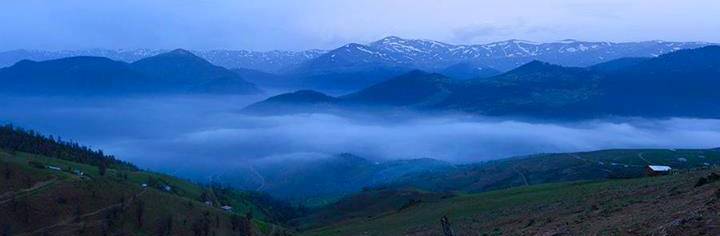 ایمیل:  a@ravid.ir 